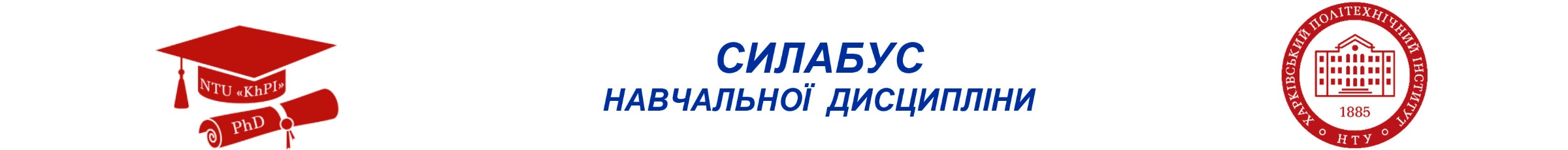 «ПСИХОЛОГІЯ САМОРЕГУЛЯЦІЇ»«ПСИХОЛОГІЯ САМОРЕГУЛЯЦІЇ»«ПСИХОЛОГІЯ САМОРЕГУЛЯЦІЇ»«ПСИХОЛОГІЯ САМОРЕГУЛЯЦІЇ»«ПСИХОЛОГІЯ САМОРЕГУЛЯЦІЇ»«ПСИХОЛОГІЯ САМОРЕГУЛЯЦІЇ»«ПСИХОЛОГІЯ САМОРЕГУЛЯЦІЇ»«ПСИХОЛОГІЯ САМОРЕГУЛЯЦІЇ»«ПСИХОЛОГІЯ САМОРЕГУЛЯЦІЇ»«ПСИХОЛОГІЯ САМОРЕГУЛЯЦІЇ»«ПСИХОЛОГІЯ САМОРЕГУЛЯЦІЇ»«ПСИХОЛОГІЯ САМОРЕГУЛЯЦІЇ»«ПСИХОЛОГІЯ САМОРЕГУЛЯЦІЇ»«ПСИХОЛОГІЯ САМОРЕГУЛЯЦІЇ»«ПСИХОЛОГІЯ САМОРЕГУЛЯЦІЇ»«ПСИХОЛОГІЯ САМОРЕГУЛЯЦІЇ»«ПСИХОЛОГІЯ САМОРЕГУЛЯЦІЇ»«ПСИХОЛОГІЯ САМОРЕГУЛЯЦІЇ»Шифр  та назва спеціальностіШифр  та назва спеціальностіШифр  та назва спеціальностіШифр  та назва спеціальностіШифр  та назва спеціальності053 – Психологія053 – Психологія053 – Психологія053 – ПсихологіяФакультет / ІнститутФакультет / ІнститутФакультет / ІнститутФакультет / ІнститутФакультет / ІнститутННІ соціально-гуманітарних технологійННІ соціально-гуманітарних технологійННІ соціально-гуманітарних технологійННІ соціально-гуманітарних технологійНазва освітньо-наукової програмиНазва освітньо-наукової програмиНазва освітньо-наукової програмиНазва освітньо-наукової програмиНазва освітньо-наукової програмиПсихологіяПсихологіяПсихологіяПсихологіяКафедраКафедраКафедраКафедраКафедраПедагогіки та психології управління соціальними системами імені акад. І.А. ЗязюнаПедагогіки та психології управління соціальними системами імені акад. І.А. ЗязюнаПедагогіки та психології управління соціальними системами імені акад. І.А. ЗязюнаПедагогіки та психології управління соціальними системами імені акад. І.А. ЗязюнаВИКЛАДАЧВИКЛАДАЧВИКЛАДАЧВИКЛАДАЧВИКЛАДАЧВИКЛАДАЧВИКЛАДАЧВИКЛАДАЧВИКЛАДАЧВИКЛАДАЧВИКЛАДАЧВИКЛАДАЧВИКЛАДАЧВИКЛАДАЧВИКЛАДАЧВИКЛАДАЧВИКЛАДАЧВИКЛАДАЧ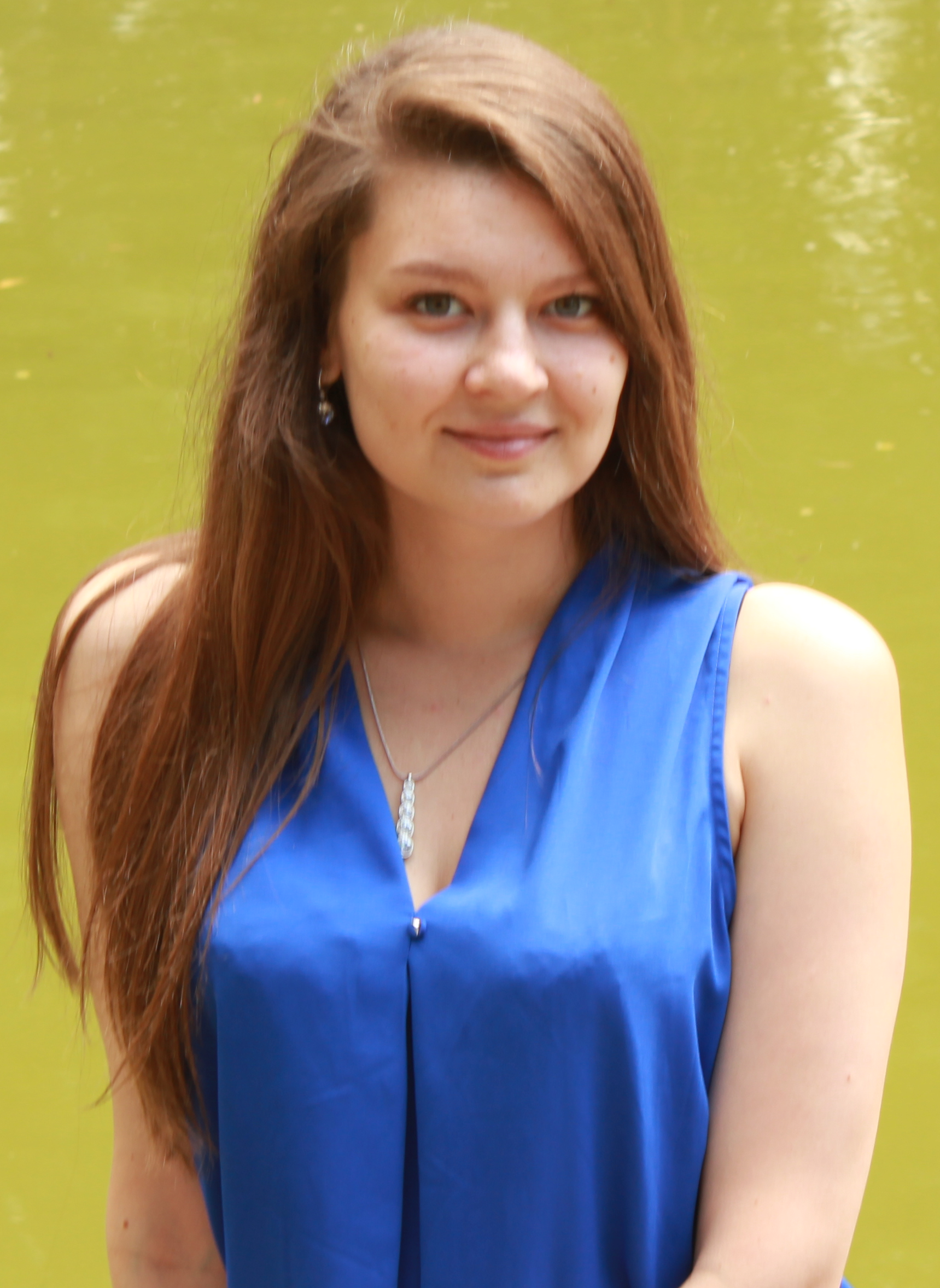 Татієвська Марія Маратівна, pochta939@gmail.comТатієвська Марія Маратівна, pochta939@gmail.comТатієвська Марія Маратівна, pochta939@gmail.comТатієвська Марія Маратівна, pochta939@gmail.comТатієвська Марія Маратівна, pochta939@gmail.comТатієвська Марія Маратівна, pochta939@gmail.comТатієвська Марія Маратівна, pochta939@gmail.comТатієвська Марія Маратівна, pochta939@gmail.comТатієвська Марія Маратівна, pochta939@gmail.comТатієвська Марія Маратівна, pochta939@gmail.comТатієвська Марія Маратівна, pochta939@gmail.comТатієвська Марія Маратівна, pochta939@gmail.comТатієвська Марія Маратівна, pochta939@gmail.comТатієвська Марія Маратівна, pochta939@gmail.comКандидат психологічних наук, доцент кафедри педагогіки та психології управління соціальними системами імені акад. І.А. Зязюна НТУ «ХПІ». Викладач, лектор з дисциплін: «Позитивна психологія», «Історія психології» українською та англійською мовами. Професійні інтереси: позитивна психологія, психологія особистості, психологічне консультування.Кандидат психологічних наук, доцент кафедри педагогіки та психології управління соціальними системами імені акад. І.А. Зязюна НТУ «ХПІ». Викладач, лектор з дисциплін: «Позитивна психологія», «Історія психології» українською та англійською мовами. Професійні інтереси: позитивна психологія, психологія особистості, психологічне консультування.Кандидат психологічних наук, доцент кафедри педагогіки та психології управління соціальними системами імені акад. І.А. Зязюна НТУ «ХПІ». Викладач, лектор з дисциплін: «Позитивна психологія», «Історія психології» українською та англійською мовами. Професійні інтереси: позитивна психологія, психологія особистості, психологічне консультування.Кандидат психологічних наук, доцент кафедри педагогіки та психології управління соціальними системами імені акад. І.А. Зязюна НТУ «ХПІ». Викладач, лектор з дисциплін: «Позитивна психологія», «Історія психології» українською та англійською мовами. Професійні інтереси: позитивна психологія, психологія особистості, психологічне консультування.Кандидат психологічних наук, доцент кафедри педагогіки та психології управління соціальними системами імені акад. І.А. Зязюна НТУ «ХПІ». Викладач, лектор з дисциплін: «Позитивна психологія», «Історія психології» українською та англійською мовами. Професійні інтереси: позитивна психологія, психологія особистості, психологічне консультування.Кандидат психологічних наук, доцент кафедри педагогіки та психології управління соціальними системами імені акад. І.А. Зязюна НТУ «ХПІ». Викладач, лектор з дисциплін: «Позитивна психологія», «Історія психології» українською та англійською мовами. Професійні інтереси: позитивна психологія, психологія особистості, психологічне консультування.Кандидат психологічних наук, доцент кафедри педагогіки та психології управління соціальними системами імені акад. І.А. Зязюна НТУ «ХПІ». Викладач, лектор з дисциплін: «Позитивна психологія», «Історія психології» українською та англійською мовами. Професійні інтереси: позитивна психологія, психологія особистості, психологічне консультування.Кандидат психологічних наук, доцент кафедри педагогіки та психології управління соціальними системами імені акад. І.А. Зязюна НТУ «ХПІ». Викладач, лектор з дисциплін: «Позитивна психологія», «Історія психології» українською та англійською мовами. Професійні інтереси: позитивна психологія, психологія особистості, психологічне консультування.Кандидат психологічних наук, доцент кафедри педагогіки та психології управління соціальними системами імені акад. І.А. Зязюна НТУ «ХПІ». Викладач, лектор з дисциплін: «Позитивна психологія», «Історія психології» українською та англійською мовами. Професійні інтереси: позитивна психологія, психологія особистості, психологічне консультування.Кандидат психологічних наук, доцент кафедри педагогіки та психології управління соціальними системами імені акад. І.А. Зязюна НТУ «ХПІ». Викладач, лектор з дисциплін: «Позитивна психологія», «Історія психології» українською та англійською мовами. Професійні інтереси: позитивна психологія, психологія особистості, психологічне консультування.Кандидат психологічних наук, доцент кафедри педагогіки та психології управління соціальними системами імені акад. І.А. Зязюна НТУ «ХПІ». Викладач, лектор з дисциплін: «Позитивна психологія», «Історія психології» українською та англійською мовами. Професійні інтереси: позитивна психологія, психологія особистості, психологічне консультування.Кандидат психологічних наук, доцент кафедри педагогіки та психології управління соціальними системами імені акад. І.А. Зязюна НТУ «ХПІ». Викладач, лектор з дисциплін: «Позитивна психологія», «Історія психології» українською та англійською мовами. Професійні інтереси: позитивна психологія, психологія особистості, психологічне консультування.Кандидат психологічних наук, доцент кафедри педагогіки та психології управління соціальними системами імені акад. І.А. Зязюна НТУ «ХПІ». Викладач, лектор з дисциплін: «Позитивна психологія», «Історія психології» українською та англійською мовами. Професійні інтереси: позитивна психологія, психологія особистості, психологічне консультування.Кандидат психологічних наук, доцент кафедри педагогіки та психології управління соціальними системами імені акад. І.А. Зязюна НТУ «ХПІ». Викладач, лектор з дисциплін: «Позитивна психологія», «Історія психології» українською та англійською мовами. Професійні інтереси: позитивна психологія, психологія особистості, психологічне консультування.ЗАГАЛЬНА ІНФОРМАЦІЯ ПРО ДИСЦИПЛІНУЗАГАЛЬНА ІНФОРМАЦІЯ ПРО ДИСЦИПЛІНУЗАГАЛЬНА ІНФОРМАЦІЯ ПРО ДИСЦИПЛІНУЗАГАЛЬНА ІНФОРМАЦІЯ ПРО ДИСЦИПЛІНУЗАГАЛЬНА ІНФОРМАЦІЯ ПРО ДИСЦИПЛІНУЗАГАЛЬНА ІНФОРМАЦІЯ ПРО ДИСЦИПЛІНУЗАГАЛЬНА ІНФОРМАЦІЯ ПРО ДИСЦИПЛІНУЗАГАЛЬНА ІНФОРМАЦІЯ ПРО ДИСЦИПЛІНУЗАГАЛЬНА ІНФОРМАЦІЯ ПРО ДИСЦИПЛІНУЗАГАЛЬНА ІНФОРМАЦІЯ ПРО ДИСЦИПЛІНУЗАГАЛЬНА ІНФОРМАЦІЯ ПРО ДИСЦИПЛІНУЗАГАЛЬНА ІНФОРМАЦІЯ ПРО ДИСЦИПЛІНУЗАГАЛЬНА ІНФОРМАЦІЯ ПРО ДИСЦИПЛІНУЗАГАЛЬНА ІНФОРМАЦІЯ ПРО ДИСЦИПЛІНУЗАГАЛЬНА ІНФОРМАЦІЯ ПРО ДИСЦИПЛІНУЗАГАЛЬНА ІНФОРМАЦІЯ ПРО ДИСЦИПЛІНУЗАГАЛЬНА ІНФОРМАЦІЯ ПРО ДИСЦИПЛІНУЗАГАЛЬНА ІНФОРМАЦІЯ ПРО ДИСЦИПЛІНУАнотаціяАнотаціяАнотаціяАнотаціяВивчення психологічних особливостей, провідних теорій, методологічних засад діагностики та розвитку саморегуляції є необхідним компонентом підготовки здобувача наукового ступеня доктор філософії, для формування знань і вмінь з організації проведення науково обгрунтованого психодіагностичного дослідження самосвідомості особистості, а також її мотиваційних, емоційно-вольових, поведінкових та діяльнісних особливостей, які складають предметне поле констатувального експерименту дисертаційного дослідження у галузі 053 Психологія.Вивчення психологічних особливостей, провідних теорій, методологічних засад діагностики та розвитку саморегуляції є необхідним компонентом підготовки здобувача наукового ступеня доктор філософії, для формування знань і вмінь з організації проведення науково обгрунтованого психодіагностичного дослідження самосвідомості особистості, а також її мотиваційних, емоційно-вольових, поведінкових та діяльнісних особливостей, які складають предметне поле констатувального експерименту дисертаційного дослідження у галузі 053 Психологія.Вивчення психологічних особливостей, провідних теорій, методологічних засад діагностики та розвитку саморегуляції є необхідним компонентом підготовки здобувача наукового ступеня доктор філософії, для формування знань і вмінь з організації проведення науково обгрунтованого психодіагностичного дослідження самосвідомості особистості, а також її мотиваційних, емоційно-вольових, поведінкових та діяльнісних особливостей, які складають предметне поле констатувального експерименту дисертаційного дослідження у галузі 053 Психологія.Вивчення психологічних особливостей, провідних теорій, методологічних засад діагностики та розвитку саморегуляції є необхідним компонентом підготовки здобувача наукового ступеня доктор філософії, для формування знань і вмінь з організації проведення науково обгрунтованого психодіагностичного дослідження самосвідомості особистості, а також її мотиваційних, емоційно-вольових, поведінкових та діяльнісних особливостей, які складають предметне поле констатувального експерименту дисертаційного дослідження у галузі 053 Психологія.Вивчення психологічних особливостей, провідних теорій, методологічних засад діагностики та розвитку саморегуляції є необхідним компонентом підготовки здобувача наукового ступеня доктор філософії, для формування знань і вмінь з організації проведення науково обгрунтованого психодіагностичного дослідження самосвідомості особистості, а також її мотиваційних, емоційно-вольових, поведінкових та діяльнісних особливостей, які складають предметне поле констатувального експерименту дисертаційного дослідження у галузі 053 Психологія.Вивчення психологічних особливостей, провідних теорій, методологічних засад діагностики та розвитку саморегуляції є необхідним компонентом підготовки здобувача наукового ступеня доктор філософії, для формування знань і вмінь з організації проведення науково обгрунтованого психодіагностичного дослідження самосвідомості особистості, а також її мотиваційних, емоційно-вольових, поведінкових та діяльнісних особливостей, які складають предметне поле констатувального експерименту дисертаційного дослідження у галузі 053 Психологія.Вивчення психологічних особливостей, провідних теорій, методологічних засад діагностики та розвитку саморегуляції є необхідним компонентом підготовки здобувача наукового ступеня доктор філософії, для формування знань і вмінь з організації проведення науково обгрунтованого психодіагностичного дослідження самосвідомості особистості, а також її мотиваційних, емоційно-вольових, поведінкових та діяльнісних особливостей, які складають предметне поле констатувального експерименту дисертаційного дослідження у галузі 053 Психологія.Вивчення психологічних особливостей, провідних теорій, методологічних засад діагностики та розвитку саморегуляції є необхідним компонентом підготовки здобувача наукового ступеня доктор філософії, для формування знань і вмінь з організації проведення науково обгрунтованого психодіагностичного дослідження самосвідомості особистості, а також її мотиваційних, емоційно-вольових, поведінкових та діяльнісних особливостей, які складають предметне поле констатувального експерименту дисертаційного дослідження у галузі 053 Психологія.Вивчення психологічних особливостей, провідних теорій, методологічних засад діагностики та розвитку саморегуляції є необхідним компонентом підготовки здобувача наукового ступеня доктор філософії, для формування знань і вмінь з організації проведення науково обгрунтованого психодіагностичного дослідження самосвідомості особистості, а також її мотиваційних, емоційно-вольових, поведінкових та діяльнісних особливостей, які складають предметне поле констатувального експерименту дисертаційного дослідження у галузі 053 Психологія.Вивчення психологічних особливостей, провідних теорій, методологічних засад діагностики та розвитку саморегуляції є необхідним компонентом підготовки здобувача наукового ступеня доктор філософії, для формування знань і вмінь з організації проведення науково обгрунтованого психодіагностичного дослідження самосвідомості особистості, а також її мотиваційних, емоційно-вольових, поведінкових та діяльнісних особливостей, які складають предметне поле констатувального експерименту дисертаційного дослідження у галузі 053 Психологія.Вивчення психологічних особливостей, провідних теорій, методологічних засад діагностики та розвитку саморегуляції є необхідним компонентом підготовки здобувача наукового ступеня доктор філософії, для формування знань і вмінь з організації проведення науково обгрунтованого психодіагностичного дослідження самосвідомості особистості, а також її мотиваційних, емоційно-вольових, поведінкових та діяльнісних особливостей, які складають предметне поле констатувального експерименту дисертаційного дослідження у галузі 053 Психологія.Вивчення психологічних особливостей, провідних теорій, методологічних засад діагностики та розвитку саморегуляції є необхідним компонентом підготовки здобувача наукового ступеня доктор філософії, для формування знань і вмінь з організації проведення науково обгрунтованого психодіагностичного дослідження самосвідомості особистості, а також її мотиваційних, емоційно-вольових, поведінкових та діяльнісних особливостей, які складають предметне поле констатувального експерименту дисертаційного дослідження у галузі 053 Психологія.Вивчення психологічних особливостей, провідних теорій, методологічних засад діагностики та розвитку саморегуляції є необхідним компонентом підготовки здобувача наукового ступеня доктор філософії, для формування знань і вмінь з організації проведення науково обгрунтованого психодіагностичного дослідження самосвідомості особистості, а також її мотиваційних, емоційно-вольових, поведінкових та діяльнісних особливостей, які складають предметне поле констатувального експерименту дисертаційного дослідження у галузі 053 Психологія.Вивчення психологічних особливостей, провідних теорій, методологічних засад діагностики та розвитку саморегуляції є необхідним компонентом підготовки здобувача наукового ступеня доктор філософії, для формування знань і вмінь з організації проведення науково обгрунтованого психодіагностичного дослідження самосвідомості особистості, а також її мотиваційних, емоційно-вольових, поведінкових та діяльнісних особливостей, які складають предметне поле констатувального експерименту дисертаційного дослідження у галузі 053 Психологія.Мета та ціліМета та ціліМета та ціліМета та ціліФормування у здобувачів наукового ступеня доктора філософії системи наукових понять і науково впорядкованих базових уявлень про саморегуляцію особистості, системи компетенцій у галузі психодіагностики, психокорекції та психологічного консультування у проблематиці саморегуляції особистості як складових наукового дисертаційного дослідження Формування у здобувачів наукового ступеня доктора філософії системи наукових понять і науково впорядкованих базових уявлень про саморегуляцію особистості, системи компетенцій у галузі психодіагностики, психокорекції та психологічного консультування у проблематиці саморегуляції особистості як складових наукового дисертаційного дослідження Формування у здобувачів наукового ступеня доктора філософії системи наукових понять і науково впорядкованих базових уявлень про саморегуляцію особистості, системи компетенцій у галузі психодіагностики, психокорекції та психологічного консультування у проблематиці саморегуляції особистості як складових наукового дисертаційного дослідження Формування у здобувачів наукового ступеня доктора філософії системи наукових понять і науково впорядкованих базових уявлень про саморегуляцію особистості, системи компетенцій у галузі психодіагностики, психокорекції та психологічного консультування у проблематиці саморегуляції особистості як складових наукового дисертаційного дослідження Формування у здобувачів наукового ступеня доктора філософії системи наукових понять і науково впорядкованих базових уявлень про саморегуляцію особистості, системи компетенцій у галузі психодіагностики, психокорекції та психологічного консультування у проблематиці саморегуляції особистості як складових наукового дисертаційного дослідження Формування у здобувачів наукового ступеня доктора філософії системи наукових понять і науково впорядкованих базових уявлень про саморегуляцію особистості, системи компетенцій у галузі психодіагностики, психокорекції та психологічного консультування у проблематиці саморегуляції особистості як складових наукового дисертаційного дослідження Формування у здобувачів наукового ступеня доктора філософії системи наукових понять і науково впорядкованих базових уявлень про саморегуляцію особистості, системи компетенцій у галузі психодіагностики, психокорекції та психологічного консультування у проблематиці саморегуляції особистості як складових наукового дисертаційного дослідження Формування у здобувачів наукового ступеня доктора філософії системи наукових понять і науково впорядкованих базових уявлень про саморегуляцію особистості, системи компетенцій у галузі психодіагностики, психокорекції та психологічного консультування у проблематиці саморегуляції особистості як складових наукового дисертаційного дослідження Формування у здобувачів наукового ступеня доктора філософії системи наукових понять і науково впорядкованих базових уявлень про саморегуляцію особистості, системи компетенцій у галузі психодіагностики, психокорекції та психологічного консультування у проблематиці саморегуляції особистості як складових наукового дисертаційного дослідження Формування у здобувачів наукового ступеня доктора філософії системи наукових понять і науково впорядкованих базових уявлень про саморегуляцію особистості, системи компетенцій у галузі психодіагностики, психокорекції та психологічного консультування у проблематиці саморегуляції особистості як складових наукового дисертаційного дослідження Формування у здобувачів наукового ступеня доктора філософії системи наукових понять і науково впорядкованих базових уявлень про саморегуляцію особистості, системи компетенцій у галузі психодіагностики, психокорекції та психологічного консультування у проблематиці саморегуляції особистості як складових наукового дисертаційного дослідження Формування у здобувачів наукового ступеня доктора філософії системи наукових понять і науково впорядкованих базових уявлень про саморегуляцію особистості, системи компетенцій у галузі психодіагностики, психокорекції та психологічного консультування у проблематиці саморегуляції особистості як складових наукового дисертаційного дослідження Формування у здобувачів наукового ступеня доктора філософії системи наукових понять і науково впорядкованих базових уявлень про саморегуляцію особистості, системи компетенцій у галузі психодіагностики, психокорекції та психологічного консультування у проблематиці саморегуляції особистості як складових наукового дисертаційного дослідження Формування у здобувачів наукового ступеня доктора філософії системи наукових понять і науково впорядкованих базових уявлень про саморегуляцію особистості, системи компетенцій у галузі психодіагностики, психокорекції та психологічного консультування у проблематиці саморегуляції особистості як складових наукового дисертаційного дослідження ФорматФорматФорматФорматЛекції, практичні заняття, консультації. Підсумковий контроль - іспитЛекції, практичні заняття, консультації. Підсумковий контроль - іспитЛекції, практичні заняття, консультації. Підсумковий контроль - іспитЛекції, практичні заняття, консультації. Підсумковий контроль - іспитЛекції, практичні заняття, консультації. Підсумковий контроль - іспитЛекції, практичні заняття, консультації. Підсумковий контроль - іспитЛекції, практичні заняття, консультації. Підсумковий контроль - іспитЛекції, практичні заняття, консультації. Підсумковий контроль - іспитЛекції, практичні заняття, консультації. Підсумковий контроль - іспитЛекції, практичні заняття, консультації. Підсумковий контроль - іспитЛекції, практичні заняття, консультації. Підсумковий контроль - іспитЛекції, практичні заняття, консультації. Підсумковий контроль - іспитЛекції, практичні заняття, консультації. Підсумковий контроль - іспитЛекції, практичні заняття, консультації. Підсумковий контроль - іспитРезультати навчанняРезультати навчанняРезультати навчанняРезультати навчанняПРН3. Формулювати і перевіряти гіпотези; використовувати для обґрунтування висновків належні докази, зокрема, результати теоретичного аналізу, експериментальних досліджень (опитувань, спостережень), наявні літературні даніПРН7. Планувати і виконувати експериментальні та/або теоретичні дослідження у сфері психології з використанням інноваційних інструментів та критично аналізувати результати власних та інших досліджень у контексті усього комплексу знань щодо досліджуваної проблемиПРН8. Здійснювати методологічний аналіз та впровадження програм психодіагностичної, консультаційної, розвивальної та психотерапевтичної діяльності, спрямованої на забезпечення оптимальних стратегій саморегуляції та самореалізації особистості.ПРН3. Формулювати і перевіряти гіпотези; використовувати для обґрунтування висновків належні докази, зокрема, результати теоретичного аналізу, експериментальних досліджень (опитувань, спостережень), наявні літературні даніПРН7. Планувати і виконувати експериментальні та/або теоретичні дослідження у сфері психології з використанням інноваційних інструментів та критично аналізувати результати власних та інших досліджень у контексті усього комплексу знань щодо досліджуваної проблемиПРН8. Здійснювати методологічний аналіз та впровадження програм психодіагностичної, консультаційної, розвивальної та психотерапевтичної діяльності, спрямованої на забезпечення оптимальних стратегій саморегуляції та самореалізації особистості.ПРН3. Формулювати і перевіряти гіпотези; використовувати для обґрунтування висновків належні докази, зокрема, результати теоретичного аналізу, експериментальних досліджень (опитувань, спостережень), наявні літературні даніПРН7. Планувати і виконувати експериментальні та/або теоретичні дослідження у сфері психології з використанням інноваційних інструментів та критично аналізувати результати власних та інших досліджень у контексті усього комплексу знань щодо досліджуваної проблемиПРН8. Здійснювати методологічний аналіз та впровадження програм психодіагностичної, консультаційної, розвивальної та психотерапевтичної діяльності, спрямованої на забезпечення оптимальних стратегій саморегуляції та самореалізації особистості.ПРН3. Формулювати і перевіряти гіпотези; використовувати для обґрунтування висновків належні докази, зокрема, результати теоретичного аналізу, експериментальних досліджень (опитувань, спостережень), наявні літературні даніПРН7. Планувати і виконувати експериментальні та/або теоретичні дослідження у сфері психології з використанням інноваційних інструментів та критично аналізувати результати власних та інших досліджень у контексті усього комплексу знань щодо досліджуваної проблемиПРН8. Здійснювати методологічний аналіз та впровадження програм психодіагностичної, консультаційної, розвивальної та психотерапевтичної діяльності, спрямованої на забезпечення оптимальних стратегій саморегуляції та самореалізації особистості.ПРН3. Формулювати і перевіряти гіпотези; використовувати для обґрунтування висновків належні докази, зокрема, результати теоретичного аналізу, експериментальних досліджень (опитувань, спостережень), наявні літературні даніПРН7. Планувати і виконувати експериментальні та/або теоретичні дослідження у сфері психології з використанням інноваційних інструментів та критично аналізувати результати власних та інших досліджень у контексті усього комплексу знань щодо досліджуваної проблемиПРН8. Здійснювати методологічний аналіз та впровадження програм психодіагностичної, консультаційної, розвивальної та психотерапевтичної діяльності, спрямованої на забезпечення оптимальних стратегій саморегуляції та самореалізації особистості.ПРН3. Формулювати і перевіряти гіпотези; використовувати для обґрунтування висновків належні докази, зокрема, результати теоретичного аналізу, експериментальних досліджень (опитувань, спостережень), наявні літературні даніПРН7. Планувати і виконувати експериментальні та/або теоретичні дослідження у сфері психології з використанням інноваційних інструментів та критично аналізувати результати власних та інших досліджень у контексті усього комплексу знань щодо досліджуваної проблемиПРН8. Здійснювати методологічний аналіз та впровадження програм психодіагностичної, консультаційної, розвивальної та психотерапевтичної діяльності, спрямованої на забезпечення оптимальних стратегій саморегуляції та самореалізації особистості.ПРН3. Формулювати і перевіряти гіпотези; використовувати для обґрунтування висновків належні докази, зокрема, результати теоретичного аналізу, експериментальних досліджень (опитувань, спостережень), наявні літературні даніПРН7. Планувати і виконувати експериментальні та/або теоретичні дослідження у сфері психології з використанням інноваційних інструментів та критично аналізувати результати власних та інших досліджень у контексті усього комплексу знань щодо досліджуваної проблемиПРН8. Здійснювати методологічний аналіз та впровадження програм психодіагностичної, консультаційної, розвивальної та психотерапевтичної діяльності, спрямованої на забезпечення оптимальних стратегій саморегуляції та самореалізації особистості.ПРН3. Формулювати і перевіряти гіпотези; використовувати для обґрунтування висновків належні докази, зокрема, результати теоретичного аналізу, експериментальних досліджень (опитувань, спостережень), наявні літературні даніПРН7. Планувати і виконувати експериментальні та/або теоретичні дослідження у сфері психології з використанням інноваційних інструментів та критично аналізувати результати власних та інших досліджень у контексті усього комплексу знань щодо досліджуваної проблемиПРН8. Здійснювати методологічний аналіз та впровадження програм психодіагностичної, консультаційної, розвивальної та психотерапевтичної діяльності, спрямованої на забезпечення оптимальних стратегій саморегуляції та самореалізації особистості.ПРН3. Формулювати і перевіряти гіпотези; використовувати для обґрунтування висновків належні докази, зокрема, результати теоретичного аналізу, експериментальних досліджень (опитувань, спостережень), наявні літературні даніПРН7. Планувати і виконувати експериментальні та/або теоретичні дослідження у сфері психології з використанням інноваційних інструментів та критично аналізувати результати власних та інших досліджень у контексті усього комплексу знань щодо досліджуваної проблемиПРН8. Здійснювати методологічний аналіз та впровадження програм психодіагностичної, консультаційної, розвивальної та психотерапевтичної діяльності, спрямованої на забезпечення оптимальних стратегій саморегуляції та самореалізації особистості.ПРН3. Формулювати і перевіряти гіпотези; використовувати для обґрунтування висновків належні докази, зокрема, результати теоретичного аналізу, експериментальних досліджень (опитувань, спостережень), наявні літературні даніПРН7. Планувати і виконувати експериментальні та/або теоретичні дослідження у сфері психології з використанням інноваційних інструментів та критично аналізувати результати власних та інших досліджень у контексті усього комплексу знань щодо досліджуваної проблемиПРН8. Здійснювати методологічний аналіз та впровадження програм психодіагностичної, консультаційної, розвивальної та психотерапевтичної діяльності, спрямованої на забезпечення оптимальних стратегій саморегуляції та самореалізації особистості.ПРН3. Формулювати і перевіряти гіпотези; використовувати для обґрунтування висновків належні докази, зокрема, результати теоретичного аналізу, експериментальних досліджень (опитувань, спостережень), наявні літературні даніПРН7. Планувати і виконувати експериментальні та/або теоретичні дослідження у сфері психології з використанням інноваційних інструментів та критично аналізувати результати власних та інших досліджень у контексті усього комплексу знань щодо досліджуваної проблемиПРН8. Здійснювати методологічний аналіз та впровадження програм психодіагностичної, консультаційної, розвивальної та психотерапевтичної діяльності, спрямованої на забезпечення оптимальних стратегій саморегуляції та самореалізації особистості.ПРН3. Формулювати і перевіряти гіпотези; використовувати для обґрунтування висновків належні докази, зокрема, результати теоретичного аналізу, експериментальних досліджень (опитувань, спостережень), наявні літературні даніПРН7. Планувати і виконувати експериментальні та/або теоретичні дослідження у сфері психології з використанням інноваційних інструментів та критично аналізувати результати власних та інших досліджень у контексті усього комплексу знань щодо досліджуваної проблемиПРН8. Здійснювати методологічний аналіз та впровадження програм психодіагностичної, консультаційної, розвивальної та психотерапевтичної діяльності, спрямованої на забезпечення оптимальних стратегій саморегуляції та самореалізації особистості.ПРН3. Формулювати і перевіряти гіпотези; використовувати для обґрунтування висновків належні докази, зокрема, результати теоретичного аналізу, експериментальних досліджень (опитувань, спостережень), наявні літературні даніПРН7. Планувати і виконувати експериментальні та/або теоретичні дослідження у сфері психології з використанням інноваційних інструментів та критично аналізувати результати власних та інших досліджень у контексті усього комплексу знань щодо досліджуваної проблемиПРН8. Здійснювати методологічний аналіз та впровадження програм психодіагностичної, консультаційної, розвивальної та психотерапевтичної діяльності, спрямованої на забезпечення оптимальних стратегій саморегуляції та самореалізації особистості.ПРН3. Формулювати і перевіряти гіпотези; використовувати для обґрунтування висновків належні докази, зокрема, результати теоретичного аналізу, експериментальних досліджень (опитувань, спостережень), наявні літературні даніПРН7. Планувати і виконувати експериментальні та/або теоретичні дослідження у сфері психології з використанням інноваційних інструментів та критично аналізувати результати власних та інших досліджень у контексті усього комплексу знань щодо досліджуваної проблемиПРН8. Здійснювати методологічний аналіз та впровадження програм психодіагностичної, консультаційної, розвивальної та психотерапевтичної діяльності, спрямованої на забезпечення оптимальних стратегій саморегуляції та самореалізації особистості.ОбсягОбсягОбсягОбсягЗагальний обсяг дисципліни 120 год.: лекції – 20 год., практичні заняття – 20 год., самостійна робота – 80 год.Загальний обсяг дисципліни 120 год.: лекції – 20 год., практичні заняття – 20 год., самостійна робота – 80 год.Загальний обсяг дисципліни 120 год.: лекції – 20 год., практичні заняття – 20 год., самостійна робота – 80 год.Загальний обсяг дисципліни 120 год.: лекції – 20 год., практичні заняття – 20 год., самостійна робота – 80 год.Загальний обсяг дисципліни 120 год.: лекції – 20 год., практичні заняття – 20 год., самостійна робота – 80 год.Загальний обсяг дисципліни 120 год.: лекції – 20 год., практичні заняття – 20 год., самостійна робота – 80 год.Загальний обсяг дисципліни 120 год.: лекції – 20 год., практичні заняття – 20 год., самостійна робота – 80 год.Загальний обсяг дисципліни 120 год.: лекції – 20 год., практичні заняття – 20 год., самостійна робота – 80 год.Загальний обсяг дисципліни 120 год.: лекції – 20 год., практичні заняття – 20 год., самостійна робота – 80 год.Загальний обсяг дисципліни 120 год.: лекції – 20 год., практичні заняття – 20 год., самостійна робота – 80 год.Загальний обсяг дисципліни 120 год.: лекції – 20 год., практичні заняття – 20 год., самостійна робота – 80 год.Загальний обсяг дисципліни 120 год.: лекції – 20 год., практичні заняття – 20 год., самостійна робота – 80 год.Загальний обсяг дисципліни 120 год.: лекції – 20 год., практичні заняття – 20 год., самостійна робота – 80 год.Загальний обсяг дисципліни 120 год.: лекції – 20 год., практичні заняття – 20 год., самостійна робота – 80 год.ПререквізитиПререквізитиПререквізитиПререквізити«Сучасні технології самовдосконалення та кар’єрного успіху», «Психологія розвитку людини»«Сучасні технології самовдосконалення та кар’єрного успіху», «Психологія розвитку людини»«Сучасні технології самовдосконалення та кар’єрного успіху», «Психологія розвитку людини»«Сучасні технології самовдосконалення та кар’єрного успіху», «Психологія розвитку людини»«Сучасні технології самовдосконалення та кар’єрного успіху», «Психологія розвитку людини»«Сучасні технології самовдосконалення та кар’єрного успіху», «Психологія розвитку людини»«Сучасні технології самовдосконалення та кар’єрного успіху», «Психологія розвитку людини»«Сучасні технології самовдосконалення та кар’єрного успіху», «Психологія розвитку людини»«Сучасні технології самовдосконалення та кар’єрного успіху», «Психологія розвитку людини»«Сучасні технології самовдосконалення та кар’єрного успіху», «Психологія розвитку людини»«Сучасні технології самовдосконалення та кар’єрного успіху», «Психологія розвитку людини»«Сучасні технології самовдосконалення та кар’єрного успіху», «Психологія розвитку людини»«Сучасні технології самовдосконалення та кар’єрного успіху», «Психологія розвитку людини»«Сучасні технології самовдосконалення та кар’єрного успіху», «Психологія розвитку людини»Вимоги викладачаВимоги викладачаВимоги викладачаВимоги викладачаНе пропускати лекції та практичні заняття, про відсутність за поважних причин доводити до відома викладача заздалегідь. Здавати й захищати самостійні роботи та завдання у визначені терміни.Регулярно переглядати лекційний матеріал, виконувати практичні завдання.Обов’язковою є присутність студента на модульному та підсумковому контролях.Системність і регулярність роботи здобувача вищої освіти з навчальною і науковою літературоюНе пропускати лекції та практичні заняття, про відсутність за поважних причин доводити до відома викладача заздалегідь. Здавати й захищати самостійні роботи та завдання у визначені терміни.Регулярно переглядати лекційний матеріал, виконувати практичні завдання.Обов’язковою є присутність студента на модульному та підсумковому контролях.Системність і регулярність роботи здобувача вищої освіти з навчальною і науковою літературоюНе пропускати лекції та практичні заняття, про відсутність за поважних причин доводити до відома викладача заздалегідь. Здавати й захищати самостійні роботи та завдання у визначені терміни.Регулярно переглядати лекційний матеріал, виконувати практичні завдання.Обов’язковою є присутність студента на модульному та підсумковому контролях.Системність і регулярність роботи здобувача вищої освіти з навчальною і науковою літературоюНе пропускати лекції та практичні заняття, про відсутність за поважних причин доводити до відома викладача заздалегідь. Здавати й захищати самостійні роботи та завдання у визначені терміни.Регулярно переглядати лекційний матеріал, виконувати практичні завдання.Обов’язковою є присутність студента на модульному та підсумковому контролях.Системність і регулярність роботи здобувача вищої освіти з навчальною і науковою літературоюНе пропускати лекції та практичні заняття, про відсутність за поважних причин доводити до відома викладача заздалегідь. Здавати й захищати самостійні роботи та завдання у визначені терміни.Регулярно переглядати лекційний матеріал, виконувати практичні завдання.Обов’язковою є присутність студента на модульному та підсумковому контролях.Системність і регулярність роботи здобувача вищої освіти з навчальною і науковою літературоюНе пропускати лекції та практичні заняття, про відсутність за поважних причин доводити до відома викладача заздалегідь. Здавати й захищати самостійні роботи та завдання у визначені терміни.Регулярно переглядати лекційний матеріал, виконувати практичні завдання.Обов’язковою є присутність студента на модульному та підсумковому контролях.Системність і регулярність роботи здобувача вищої освіти з навчальною і науковою літературоюНе пропускати лекції та практичні заняття, про відсутність за поважних причин доводити до відома викладача заздалегідь. Здавати й захищати самостійні роботи та завдання у визначені терміни.Регулярно переглядати лекційний матеріал, виконувати практичні завдання.Обов’язковою є присутність студента на модульному та підсумковому контролях.Системність і регулярність роботи здобувача вищої освіти з навчальною і науковою літературоюНе пропускати лекції та практичні заняття, про відсутність за поважних причин доводити до відома викладача заздалегідь. Здавати й захищати самостійні роботи та завдання у визначені терміни.Регулярно переглядати лекційний матеріал, виконувати практичні завдання.Обов’язковою є присутність студента на модульному та підсумковому контролях.Системність і регулярність роботи здобувача вищої освіти з навчальною і науковою літературоюНе пропускати лекції та практичні заняття, про відсутність за поважних причин доводити до відома викладача заздалегідь. Здавати й захищати самостійні роботи та завдання у визначені терміни.Регулярно переглядати лекційний матеріал, виконувати практичні завдання.Обов’язковою є присутність студента на модульному та підсумковому контролях.Системність і регулярність роботи здобувача вищої освіти з навчальною і науковою літературоюНе пропускати лекції та практичні заняття, про відсутність за поважних причин доводити до відома викладача заздалегідь. Здавати й захищати самостійні роботи та завдання у визначені терміни.Регулярно переглядати лекційний матеріал, виконувати практичні завдання.Обов’язковою є присутність студента на модульному та підсумковому контролях.Системність і регулярність роботи здобувача вищої освіти з навчальною і науковою літературоюНе пропускати лекції та практичні заняття, про відсутність за поважних причин доводити до відома викладача заздалегідь. Здавати й захищати самостійні роботи та завдання у визначені терміни.Регулярно переглядати лекційний матеріал, виконувати практичні завдання.Обов’язковою є присутність студента на модульному та підсумковому контролях.Системність і регулярність роботи здобувача вищої освіти з навчальною і науковою літературоюНе пропускати лекції та практичні заняття, про відсутність за поважних причин доводити до відома викладача заздалегідь. Здавати й захищати самостійні роботи та завдання у визначені терміни.Регулярно переглядати лекційний матеріал, виконувати практичні завдання.Обов’язковою є присутність студента на модульному та підсумковому контролях.Системність і регулярність роботи здобувача вищої освіти з навчальною і науковою літературоюНе пропускати лекції та практичні заняття, про відсутність за поважних причин доводити до відома викладача заздалегідь. Здавати й захищати самостійні роботи та завдання у визначені терміни.Регулярно переглядати лекційний матеріал, виконувати практичні завдання.Обов’язковою є присутність студента на модульному та підсумковому контролях.Системність і регулярність роботи здобувача вищої освіти з навчальною і науковою літературоюНе пропускати лекції та практичні заняття, про відсутність за поважних причин доводити до відома викладача заздалегідь. Здавати й захищати самостійні роботи та завдання у визначені терміни.Регулярно переглядати лекційний матеріал, виконувати практичні завдання.Обов’язковою є присутність студента на модульному та підсумковому контролях.Системність і регулярність роботи здобувача вищої освіти з навчальною і науковою літературоюСТРУКТУРА  ДИСЦИПЛІНИСТРУКТУРА  ДИСЦИПЛІНИСТРУКТУРА  ДИСЦИПЛІНИСТРУКТУРА  ДИСЦИПЛІНИСТРУКТУРА  ДИСЦИПЛІНИСТРУКТУРА  ДИСЦИПЛІНИСТРУКТУРА  ДИСЦИПЛІНИСТРУКТУРА  ДИСЦИПЛІНИСТРУКТУРА  ДИСЦИПЛІНИСТРУКТУРА  ДИСЦИПЛІНИСТРУКТУРА  ДИСЦИПЛІНИСТРУКТУРА  ДИСЦИПЛІНИСТРУКТУРА  ДИСЦИПЛІНИСТРУКТУРА  ДИСЦИПЛІНИСТРУКТУРА  ДИСЦИПЛІНИСТРУКТУРА  ДИСЦИПЛІНИСТРУКТУРА  ДИСЦИПЛІНИСТРУКТУРА  ДИСЦИПЛІНИЛекція 1Лекція 1Лекція 1Поняття саморегуляції у психологіїПоняття саморегуляції у психологіїПоняття саморегуляції у психологіїПоняття саморегуляції у психологіїПоняття саморегуляції у психологіїПрактичне заняття 1Практичне заняття 1Засоби діагностики індивідуально-стильових характеристик саморегуляції особистостіЗасоби діагностики індивідуально-стильових характеристик саморегуляції особистостіЗасоби діагностики індивідуально-стильових характеристик саморегуляції особистостіЗасоби діагностики індивідуально-стильових характеристик саморегуляції особистостіЗасоби діагностики індивідуально-стильових характеристик саморегуляції особистостіЗасоби діагностики індивідуально-стильових характеристик саморегуляції особистостіСамостійна роботаВізуалізаціяЛекція 2Лекція 2Лекція 2Теорії саморегуляціїТеорії саморегуляціїТеорії саморегуляціїТеорії саморегуляціїТеорії саморегуляціїПрактичне заняття 2Практичне заняття 2Засоби психодіагностики саморегуляції суб’єкта діяльностіЗасоби психодіагностики саморегуляції суб’єкта діяльностіЗасоби психодіагностики саморегуляції суб’єкта діяльностіЗасоби психодіагностики саморегуляції суб’єкта діяльностіЗасоби психодіагностики саморегуляції суб’єкта діяльностіЗасоби психодіагностики саморегуляції суб’єкта діяльностіСамостійна роботаПрогресивна м’язова релаксаціяЛекція 3Лекція 3Лекція 3Психодіагностика саморегуляціїПсиходіагностика саморегуляціїПсиходіагностика саморегуляціїПсиходіагностика саморегуляціїПсиходіагностика саморегуляціїПрактичне заняття 3Практичне заняття 3Засоби психодіагностики вольової саморегуляціїЗасоби психодіагностики вольової саморегуляціїЗасоби психодіагностики вольової саморегуляціїЗасоби психодіагностики вольової саморегуляціїЗасоби психодіагностики вольової саморегуляціїЗасоби психодіагностики вольової саморегуляціїСамостійна роботаНормалізація диханняЛекція 4Лекція 4Лекція 4Методи розвитку саморегуляції особистостіМетоди розвитку саморегуляції особистостіМетоди розвитку саморегуляції особистостіМетоди розвитку саморегуляції особистостіМетоди розвитку саморегуляції особистостіПрактичне заняття 4Практичне заняття 4Засоби психодіагностики саморегуляції психоемоційних станівЗасоби психодіагностики саморегуляції психоемоційних станівЗасоби психодіагностики саморегуляції психоемоційних станівЗасоби психодіагностики саморегуляції психоемоційних станівЗасоби психодіагностики саморегуляції психоемоційних станівЗасоби психодіагностики саморегуляції психоемоційних станівСамостійна роботаСамонавіюванняЛекція 5Лекція 5Лекція 5Техніки і прийоми корекції свідомого контролю психічного стануТехніки і прийоми корекції свідомого контролю психічного стануТехніки і прийоми корекції свідомого контролю психічного стануТехніки і прийоми корекції свідомого контролю психічного стануТехніки і прийоми корекції свідомого контролю психічного стануПрактичне заняття 5Практичне заняття 5Аутогенне тренування.Аутогенне тренування.Аутогенне тренування.Аутогенне тренування.Аутогенне тренування.Аутогенне тренування.Самостійна роботаЦілепокладанняЛекція 5Лекція 5Лекція 5Техніки і прийоми корекції свідомого контролю психічного стануТехніки і прийоми корекції свідомого контролю психічного стануТехніки і прийоми корекції свідомого контролю психічного стануТехніки і прийоми корекції свідомого контролю психічного стануТехніки і прийоми корекції свідомого контролю психічного стануПрактичне заняття 5Практичне заняття 5Аутогенне тренування.Аутогенне тренування.Аутогенне тренування.Аутогенне тренування.Аутогенне тренування.Аутогенне тренування.Самостійна роботаДіагностика та корекція ургентної залежності та програстинаціїЛІТЕРАТУРА  ТА  НАВЧАЛЬНІ  МАТЕРІАЛИЛІТЕРАТУРА  ТА  НАВЧАЛЬНІ  МАТЕРІАЛИЛІТЕРАТУРА  ТА  НАВЧАЛЬНІ  МАТЕРІАЛИЛІТЕРАТУРА  ТА  НАВЧАЛЬНІ  МАТЕРІАЛИЛІТЕРАТУРА  ТА  НАВЧАЛЬНІ  МАТЕРІАЛИЛІТЕРАТУРА  ТА  НАВЧАЛЬНІ  МАТЕРІАЛИЛІТЕРАТУРА  ТА  НАВЧАЛЬНІ  МАТЕРІАЛИЛІТЕРАТУРА  ТА  НАВЧАЛЬНІ  МАТЕРІАЛИЛІТЕРАТУРА  ТА  НАВЧАЛЬНІ  МАТЕРІАЛИЛІТЕРАТУРА  ТА  НАВЧАЛЬНІ  МАТЕРІАЛИЛІТЕРАТУРА  ТА  НАВЧАЛЬНІ  МАТЕРІАЛИЛІТЕРАТУРА  ТА  НАВЧАЛЬНІ  МАТЕРІАЛИЛІТЕРАТУРА  ТА  НАВЧАЛЬНІ  МАТЕРІАЛИЛІТЕРАТУРА  ТА  НАВЧАЛЬНІ  МАТЕРІАЛИЛІТЕРАТУРА  ТА  НАВЧАЛЬНІ  МАТЕРІАЛИЛІТЕРАТУРА  ТА  НАВЧАЛЬНІ  МАТЕРІАЛИЛІТЕРАТУРА  ТА  НАВЧАЛЬНІ  МАТЕРІАЛИЛІТЕРАТУРА  ТА  НАВЧАЛЬНІ  МАТЕРІАЛИОсновна1.	Фоменко К.І., Полілуєва І.В. Характеристика діагностичного інструментарію для дослідження саморегуляції у спортивній діяльності. Вісник ХНПУ імені Г.С. Сковороди. Психологія. Випуск 56. 2017 С. 242-256.2.	Крамченкова В. О., Фоменко К.І. Психодіагностика мотивації відмови від паління. Науковий вісник Миколаївського державного університету імені В. О. Сухомлинського. Сер. : Психологічні науки : зб. наук. праць. 2016. № 1 (16). С. 105–111.3.	Фоменко К.І. Психодіагностика мотиваційної сфери особистості молодшого школяра. Вісник ХНПУ імені Г.С. Сковороди. Психологія. Вип. 55. 2017.4.	Фоменко К.І. Кузнєцов М.А. Полілуєва І.В. Емоційно-вольова регуляція суб’єкта художньо-спортивної діяльності. Харків: ХНПУ, 2019. 182 с.5.	Кузнєцов М.А., Фоменко К.І., Жданюк Л.О.Ставлення до навчання студентів з низьким рівнем академічної мотивації. Х.: Діса плюс, 2019. 154 с.6.	Фоменко К.І., Кузнєцова М.М. Саморегуляція навчально-професійної діяльності у оптимістичних та песимістичних. Харків: ХНПУ, 2019. 182 с.1.	Фоменко К.І., Полілуєва І.В. Характеристика діагностичного інструментарію для дослідження саморегуляції у спортивній діяльності. Вісник ХНПУ імені Г.С. Сковороди. Психологія. Випуск 56. 2017 С. 242-256.2.	Крамченкова В. О., Фоменко К.І. Психодіагностика мотивації відмови від паління. Науковий вісник Миколаївського державного університету імені В. О. Сухомлинського. Сер. : Психологічні науки : зб. наук. праць. 2016. № 1 (16). С. 105–111.3.	Фоменко К.І. Психодіагностика мотиваційної сфери особистості молодшого школяра. Вісник ХНПУ імені Г.С. Сковороди. Психологія. Вип. 55. 2017.4.	Фоменко К.І. Кузнєцов М.А. Полілуєва І.В. Емоційно-вольова регуляція суб’єкта художньо-спортивної діяльності. Харків: ХНПУ, 2019. 182 с.5.	Кузнєцов М.А., Фоменко К.І., Жданюк Л.О.Ставлення до навчання студентів з низьким рівнем академічної мотивації. Х.: Діса плюс, 2019. 154 с.6.	Фоменко К.І., Кузнєцова М.М. Саморегуляція навчально-професійної діяльності у оптимістичних та песимістичних. Харків: ХНПУ, 2019. 182 с.1.	Фоменко К.І., Полілуєва І.В. Характеристика діагностичного інструментарію для дослідження саморегуляції у спортивній діяльності. Вісник ХНПУ імені Г.С. Сковороди. Психологія. Випуск 56. 2017 С. 242-256.2.	Крамченкова В. О., Фоменко К.І. Психодіагностика мотивації відмови від паління. Науковий вісник Миколаївського державного університету імені В. О. Сухомлинського. Сер. : Психологічні науки : зб. наук. праць. 2016. № 1 (16). С. 105–111.3.	Фоменко К.І. Психодіагностика мотиваційної сфери особистості молодшого школяра. Вісник ХНПУ імені Г.С. Сковороди. Психологія. Вип. 55. 2017.4.	Фоменко К.І. Кузнєцов М.А. Полілуєва І.В. Емоційно-вольова регуляція суб’єкта художньо-спортивної діяльності. Харків: ХНПУ, 2019. 182 с.5.	Кузнєцов М.А., Фоменко К.І., Жданюк Л.О.Ставлення до навчання студентів з низьким рівнем академічної мотивації. Х.: Діса плюс, 2019. 154 с.6.	Фоменко К.І., Кузнєцова М.М. Саморегуляція навчально-професійної діяльності у оптимістичних та песимістичних. Харків: ХНПУ, 2019. 182 с.1.	Фоменко К.І., Полілуєва І.В. Характеристика діагностичного інструментарію для дослідження саморегуляції у спортивній діяльності. Вісник ХНПУ імені Г.С. Сковороди. Психологія. Випуск 56. 2017 С. 242-256.2.	Крамченкова В. О., Фоменко К.І. Психодіагностика мотивації відмови від паління. Науковий вісник Миколаївського державного університету імені В. О. Сухомлинського. Сер. : Психологічні науки : зб. наук. праць. 2016. № 1 (16). С. 105–111.3.	Фоменко К.І. Психодіагностика мотиваційної сфери особистості молодшого школяра. Вісник ХНПУ імені Г.С. Сковороди. Психологія. Вип. 55. 2017.4.	Фоменко К.І. Кузнєцов М.А. Полілуєва І.В. Емоційно-вольова регуляція суб’єкта художньо-спортивної діяльності. Харків: ХНПУ, 2019. 182 с.5.	Кузнєцов М.А., Фоменко К.І., Жданюк Л.О.Ставлення до навчання студентів з низьким рівнем академічної мотивації. Х.: Діса плюс, 2019. 154 с.6.	Фоменко К.І., Кузнєцова М.М. Саморегуляція навчально-професійної діяльності у оптимістичних та песимістичних. Харків: ХНПУ, 2019. 182 с.1.	Фоменко К.І., Полілуєва І.В. Характеристика діагностичного інструментарію для дослідження саморегуляції у спортивній діяльності. Вісник ХНПУ імені Г.С. Сковороди. Психологія. Випуск 56. 2017 С. 242-256.2.	Крамченкова В. О., Фоменко К.І. Психодіагностика мотивації відмови від паління. Науковий вісник Миколаївського державного університету імені В. О. Сухомлинського. Сер. : Психологічні науки : зб. наук. праць. 2016. № 1 (16). С. 105–111.3.	Фоменко К.І. Психодіагностика мотиваційної сфери особистості молодшого школяра. Вісник ХНПУ імені Г.С. Сковороди. Психологія. Вип. 55. 2017.4.	Фоменко К.І. Кузнєцов М.А. Полілуєва І.В. Емоційно-вольова регуляція суб’єкта художньо-спортивної діяльності. Харків: ХНПУ, 2019. 182 с.5.	Кузнєцов М.А., Фоменко К.І., Жданюк Л.О.Ставлення до навчання студентів з низьким рівнем академічної мотивації. Х.: Діса плюс, 2019. 154 с.6.	Фоменко К.І., Кузнєцова М.М. Саморегуляція навчально-професійної діяльності у оптимістичних та песимістичних. Харків: ХНПУ, 2019. 182 с.1.	Фоменко К.І., Полілуєва І.В. Характеристика діагностичного інструментарію для дослідження саморегуляції у спортивній діяльності. Вісник ХНПУ імені Г.С. Сковороди. Психологія. Випуск 56. 2017 С. 242-256.2.	Крамченкова В. О., Фоменко К.І. Психодіагностика мотивації відмови від паління. Науковий вісник Миколаївського державного університету імені В. О. Сухомлинського. Сер. : Психологічні науки : зб. наук. праць. 2016. № 1 (16). С. 105–111.3.	Фоменко К.І. Психодіагностика мотиваційної сфери особистості молодшого школяра. Вісник ХНПУ імені Г.С. Сковороди. Психологія. Вип. 55. 2017.4.	Фоменко К.І. Кузнєцов М.А. Полілуєва І.В. Емоційно-вольова регуляція суб’єкта художньо-спортивної діяльності. Харків: ХНПУ, 2019. 182 с.5.	Кузнєцов М.А., Фоменко К.І., Жданюк Л.О.Ставлення до навчання студентів з низьким рівнем академічної мотивації. Х.: Діса плюс, 2019. 154 с.6.	Фоменко К.І., Кузнєцова М.М. Саморегуляція навчально-професійної діяльності у оптимістичних та песимістичних. Харків: ХНПУ, 2019. 182 с.1.	Фоменко К.І., Полілуєва І.В. Характеристика діагностичного інструментарію для дослідження саморегуляції у спортивній діяльності. Вісник ХНПУ імені Г.С. Сковороди. Психологія. Випуск 56. 2017 С. 242-256.2.	Крамченкова В. О., Фоменко К.І. Психодіагностика мотивації відмови від паління. Науковий вісник Миколаївського державного університету імені В. О. Сухомлинського. Сер. : Психологічні науки : зб. наук. праць. 2016. № 1 (16). С. 105–111.3.	Фоменко К.І. Психодіагностика мотиваційної сфери особистості молодшого школяра. Вісник ХНПУ імені Г.С. Сковороди. Психологія. Вип. 55. 2017.4.	Фоменко К.І. Кузнєцов М.А. Полілуєва І.В. Емоційно-вольова регуляція суб’єкта художньо-спортивної діяльності. Харків: ХНПУ, 2019. 182 с.5.	Кузнєцов М.А., Фоменко К.І., Жданюк Л.О.Ставлення до навчання студентів з низьким рівнем академічної мотивації. Х.: Діса плюс, 2019. 154 с.6.	Фоменко К.І., Кузнєцова М.М. Саморегуляція навчально-професійної діяльності у оптимістичних та песимістичних. Харків: ХНПУ, 2019. 182 с.1.	Фоменко К.І., Полілуєва І.В. Характеристика діагностичного інструментарію для дослідження саморегуляції у спортивній діяльності. Вісник ХНПУ імені Г.С. Сковороди. Психологія. Випуск 56. 2017 С. 242-256.2.	Крамченкова В. О., Фоменко К.І. Психодіагностика мотивації відмови від паління. Науковий вісник Миколаївського державного університету імені В. О. Сухомлинського. Сер. : Психологічні науки : зб. наук. праць. 2016. № 1 (16). С. 105–111.3.	Фоменко К.І. Психодіагностика мотиваційної сфери особистості молодшого школяра. Вісник ХНПУ імені Г.С. Сковороди. Психологія. Вип. 55. 2017.4.	Фоменко К.І. Кузнєцов М.А. Полілуєва І.В. Емоційно-вольова регуляція суб’єкта художньо-спортивної діяльності. Харків: ХНПУ, 2019. 182 с.5.	Кузнєцов М.А., Фоменко К.І., Жданюк Л.О.Ставлення до навчання студентів з низьким рівнем академічної мотивації. Х.: Діса плюс, 2019. 154 с.6.	Фоменко К.І., Кузнєцова М.М. Саморегуляція навчально-професійної діяльності у оптимістичних та песимістичних. Харків: ХНПУ, 2019. 182 с.1.	Фоменко К.І., Полілуєва І.В. Характеристика діагностичного інструментарію для дослідження саморегуляції у спортивній діяльності. Вісник ХНПУ імені Г.С. Сковороди. Психологія. Випуск 56. 2017 С. 242-256.2.	Крамченкова В. О., Фоменко К.І. Психодіагностика мотивації відмови від паління. Науковий вісник Миколаївського державного університету імені В. О. Сухомлинського. Сер. : Психологічні науки : зб. наук. праць. 2016. № 1 (16). С. 105–111.3.	Фоменко К.І. Психодіагностика мотиваційної сфери особистості молодшого школяра. Вісник ХНПУ імені Г.С. Сковороди. Психологія. Вип. 55. 2017.4.	Фоменко К.І. Кузнєцов М.А. Полілуєва І.В. Емоційно-вольова регуляція суб’єкта художньо-спортивної діяльності. Харків: ХНПУ, 2019. 182 с.5.	Кузнєцов М.А., Фоменко К.І., Жданюк Л.О.Ставлення до навчання студентів з низьким рівнем академічної мотивації. Х.: Діса плюс, 2019. 154 с.6.	Фоменко К.І., Кузнєцова М.М. Саморегуляція навчально-професійної діяльності у оптимістичних та песимістичних. Харків: ХНПУ, 2019. 182 с.1.	Фоменко К.І., Полілуєва І.В. Характеристика діагностичного інструментарію для дослідження саморегуляції у спортивній діяльності. Вісник ХНПУ імені Г.С. Сковороди. Психологія. Випуск 56. 2017 С. 242-256.2.	Крамченкова В. О., Фоменко К.І. Психодіагностика мотивації відмови від паління. Науковий вісник Миколаївського державного університету імені В. О. Сухомлинського. Сер. : Психологічні науки : зб. наук. праць. 2016. № 1 (16). С. 105–111.3.	Фоменко К.І. Психодіагностика мотиваційної сфери особистості молодшого школяра. Вісник ХНПУ імені Г.С. Сковороди. Психологія. Вип. 55. 2017.4.	Фоменко К.І. Кузнєцов М.А. Полілуєва І.В. Емоційно-вольова регуляція суб’єкта художньо-спортивної діяльності. Харків: ХНПУ, 2019. 182 с.5.	Кузнєцов М.А., Фоменко К.І., Жданюк Л.О.Ставлення до навчання студентів з низьким рівнем академічної мотивації. Х.: Діса плюс, 2019. 154 с.6.	Фоменко К.І., Кузнєцова М.М. Саморегуляція навчально-професійної діяльності у оптимістичних та песимістичних. Харків: ХНПУ, 2019. 182 с.1.	Фоменко К.І., Полілуєва І.В. Характеристика діагностичного інструментарію для дослідження саморегуляції у спортивній діяльності. Вісник ХНПУ імені Г.С. Сковороди. Психологія. Випуск 56. 2017 С. 242-256.2.	Крамченкова В. О., Фоменко К.І. Психодіагностика мотивації відмови від паління. Науковий вісник Миколаївського державного університету імені В. О. Сухомлинського. Сер. : Психологічні науки : зб. наук. праць. 2016. № 1 (16). С. 105–111.3.	Фоменко К.І. Психодіагностика мотиваційної сфери особистості молодшого школяра. Вісник ХНПУ імені Г.С. Сковороди. Психологія. Вип. 55. 2017.4.	Фоменко К.І. Кузнєцов М.А. Полілуєва І.В. Емоційно-вольова регуляція суб’єкта художньо-спортивної діяльності. Харків: ХНПУ, 2019. 182 с.5.	Кузнєцов М.А., Фоменко К.І., Жданюк Л.О.Ставлення до навчання студентів з низьким рівнем академічної мотивації. Х.: Діса плюс, 2019. 154 с.6.	Фоменко К.І., Кузнєцова М.М. Саморегуляція навчально-професійної діяльності у оптимістичних та песимістичних. Харків: ХНПУ, 2019. 182 с.1.	Фоменко К.І., Полілуєва І.В. Характеристика діагностичного інструментарію для дослідження саморегуляції у спортивній діяльності. Вісник ХНПУ імені Г.С. Сковороди. Психологія. Випуск 56. 2017 С. 242-256.2.	Крамченкова В. О., Фоменко К.І. Психодіагностика мотивації відмови від паління. Науковий вісник Миколаївського державного університету імені В. О. Сухомлинського. Сер. : Психологічні науки : зб. наук. праць. 2016. № 1 (16). С. 105–111.3.	Фоменко К.І. Психодіагностика мотиваційної сфери особистості молодшого школяра. Вісник ХНПУ імені Г.С. Сковороди. Психологія. Вип. 55. 2017.4.	Фоменко К.І. Кузнєцов М.А. Полілуєва І.В. Емоційно-вольова регуляція суб’єкта художньо-спортивної діяльності. Харків: ХНПУ, 2019. 182 с.5.	Кузнєцов М.А., Фоменко К.І., Жданюк Л.О.Ставлення до навчання студентів з низьким рівнем академічної мотивації. Х.: Діса плюс, 2019. 154 с.6.	Фоменко К.І., Кузнєцова М.М. Саморегуляція навчально-професійної діяльності у оптимістичних та песимістичних. Харків: ХНПУ, 2019. 182 с.Fomenko K. Self-regulation of labor activity: the means of psychodiagnostics and the role in motivation. Наука і освіта. 2017. №11. С. 98-104. DOI: https://doi.org/10.24195/2414-4665-2017-11-13.Morosanova, V.I.; Gaidamashko, Ig.V.; Chistyakova, S.N.; Burmistrova-Savenkova, A,V.; Kondratyuk, N.G. Regulatory and personality predictors of the reliability of professional actions Psychology in Russia: State of the Art. Volume 10, Issue 4, 2017. Р.195-207.doi: 10.11621/pir.2017.0417Morosanova, V. Self-regulation and Personality / V.I. Morosanova //  Procedia - Social and Behavioral Sciences 86 ( 2013 ) 452 – 457. Zinchenko, Yu. P. ; Morosanova, V.I.; Kondratyuk, N.G.; Fomina, T.G. Conscious Self-Regulation and Self-organization of Life during the COVID-19 Pandemic Psychology in Russia: State of the Art. Volume 13, Issue 4, 2020 Р.168-182.Fomenko K. Self-regulation of labor activity: the means of psychodiagnostics and the role in motivation. Наука і освіта. 2017. №11. С. 98-104. DOI: https://doi.org/10.24195/2414-4665-2017-11-13.Morosanova, V.I.; Gaidamashko, Ig.V.; Chistyakova, S.N.; Burmistrova-Savenkova, A,V.; Kondratyuk, N.G. Regulatory and personality predictors of the reliability of professional actions Psychology in Russia: State of the Art. Volume 10, Issue 4, 2017. Р.195-207.doi: 10.11621/pir.2017.0417Morosanova, V. Self-regulation and Personality / V.I. Morosanova //  Procedia - Social and Behavioral Sciences 86 ( 2013 ) 452 – 457. Zinchenko, Yu. P. ; Morosanova, V.I.; Kondratyuk, N.G.; Fomina, T.G. Conscious Self-Regulation and Self-organization of Life during the COVID-19 Pandemic Psychology in Russia: State of the Art. Volume 13, Issue 4, 2020 Р.168-182.Fomenko K. Self-regulation of labor activity: the means of psychodiagnostics and the role in motivation. Наука і освіта. 2017. №11. С. 98-104. DOI: https://doi.org/10.24195/2414-4665-2017-11-13.Morosanova, V.I.; Gaidamashko, Ig.V.; Chistyakova, S.N.; Burmistrova-Savenkova, A,V.; Kondratyuk, N.G. Regulatory and personality predictors of the reliability of professional actions Psychology in Russia: State of the Art. Volume 10, Issue 4, 2017. Р.195-207.doi: 10.11621/pir.2017.0417Morosanova, V. Self-regulation and Personality / V.I. Morosanova //  Procedia - Social and Behavioral Sciences 86 ( 2013 ) 452 – 457. Zinchenko, Yu. P. ; Morosanova, V.I.; Kondratyuk, N.G.; Fomina, T.G. Conscious Self-Regulation and Self-organization of Life during the COVID-19 Pandemic Psychology in Russia: State of the Art. Volume 13, Issue 4, 2020 Р.168-182.ПЕРЕЛІК  ЗАПИТАНЬ  ДЛЯ  ПІДГОТОВКИ  ДО  ІСПИТУПЕРЕЛІК  ЗАПИТАНЬ  ДЛЯ  ПІДГОТОВКИ  ДО  ІСПИТУПЕРЕЛІК  ЗАПИТАНЬ  ДЛЯ  ПІДГОТОВКИ  ДО  ІСПИТУПЕРЕЛІК  ЗАПИТАНЬ  ДЛЯ  ПІДГОТОВКИ  ДО  ІСПИТУПЕРЕЛІК  ЗАПИТАНЬ  ДЛЯ  ПІДГОТОВКИ  ДО  ІСПИТУПЕРЕЛІК  ЗАПИТАНЬ  ДЛЯ  ПІДГОТОВКИ  ДО  ІСПИТУПЕРЕЛІК  ЗАПИТАНЬ  ДЛЯ  ПІДГОТОВКИ  ДО  ІСПИТУПЕРЕЛІК  ЗАПИТАНЬ  ДЛЯ  ПІДГОТОВКИ  ДО  ІСПИТУПЕРЕЛІК  ЗАПИТАНЬ  ДЛЯ  ПІДГОТОВКИ  ДО  ІСПИТУПЕРЕЛІК  ЗАПИТАНЬ  ДЛЯ  ПІДГОТОВКИ  ДО  ІСПИТУПЕРЕЛІК  ЗАПИТАНЬ  ДЛЯ  ПІДГОТОВКИ  ДО  ІСПИТУПЕРЕЛІК  ЗАПИТАНЬ  ДЛЯ  ПІДГОТОВКИ  ДО  ІСПИТУПЕРЕЛІК  ЗАПИТАНЬ  ДЛЯ  ПІДГОТОВКИ  ДО  ІСПИТУПЕРЕЛІК  ЗАПИТАНЬ  ДЛЯ  ПІДГОТОВКИ  ДО  ІСПИТУПЕРЕЛІК  ЗАПИТАНЬ  ДЛЯ  ПІДГОТОВКИ  ДО  ІСПИТУПЕРЕЛІК  ЗАПИТАНЬ  ДЛЯ  ПІДГОТОВКИ  ДО  ІСПИТУПЕРЕЛІК  ЗАПИТАНЬ  ДЛЯ  ПІДГОТОВКИ  ДО  ІСПИТУПЕРЕЛІК  ЗАПИТАНЬ  ДЛЯ  ПІДГОТОВКИ  ДО  ІСПИТУПроблема психічної саморегуляції.Фізіологічні основи саморегуляції. Види психічної саморегуляції.Проблема саморегуляції особистості. Основні параметри саморегуляції особистості.Проблема саморегуляції діяльності. Види саморегуляції діяльності.Соціально-когнітивний підхід до саморегуляції (Барі Циммерман).Тріадна модель саморегуляції А. Бандури.Ієрархічний підхід до саморегуляції Карло Карфера і Міхаеля Шайера.Саморегуляції діяльності у теорії Р. Райана і Е. Десі.Концепція контолю за дією Юліуса Куля.Модель «Рубікона» Х. Хекхаузена у співавторстві з Ю. Кулем та П. Головітцером..Проблема психічної саморегуляції.Фізіологічні основи саморегуляції. Види психічної саморегуляції.Проблема саморегуляції особистості. Основні параметри саморегуляції особистості.Проблема саморегуляції діяльності. Види саморегуляції діяльності.Соціально-когнітивний підхід до саморегуляції (Барі Циммерман).Тріадна модель саморегуляції А. Бандури.Ієрархічний підхід до саморегуляції Карло Карфера і Міхаеля Шайера.Саморегуляції діяльності у теорії Р. Райана і Е. Десі.Концепція контолю за дією Юліуса Куля.Модель «Рубікона» Х. Хекхаузена у співавторстві з Ю. Кулем та П. Головітцером..Проблема психічної саморегуляції.Фізіологічні основи саморегуляції. Види психічної саморегуляції.Проблема саморегуляції особистості. Основні параметри саморегуляції особистості.Проблема саморегуляції діяльності. Види саморегуляції діяльності.Соціально-когнітивний підхід до саморегуляції (Барі Циммерман).Тріадна модель саморегуляції А. Бандури.Ієрархічний підхід до саморегуляції Карло Карфера і Міхаеля Шайера.Саморегуляції діяльності у теорії Р. Райана і Е. Десі.Концепція контолю за дією Юліуса Куля.Модель «Рубікона» Х. Хекхаузена у співавторстві з Ю. Кулем та П. Головітцером..Проблема психічної саморегуляції.Фізіологічні основи саморегуляції. Види психічної саморегуляції.Проблема саморегуляції особистості. Основні параметри саморегуляції особистості.Проблема саморегуляції діяльності. Види саморегуляції діяльності.Соціально-когнітивний підхід до саморегуляції (Барі Циммерман).Тріадна модель саморегуляції А. Бандури.Ієрархічний підхід до саморегуляції Карло Карфера і Міхаеля Шайера.Саморегуляції діяльності у теорії Р. Райана і Е. Десі.Концепція контолю за дією Юліуса Куля.Модель «Рубікона» Х. Хекхаузена у співавторстві з Ю. Кулем та П. Головітцером..Проблема психічної саморегуляції.Фізіологічні основи саморегуляції. Види психічної саморегуляції.Проблема саморегуляції особистості. Основні параметри саморегуляції особистості.Проблема саморегуляції діяльності. Види саморегуляції діяльності.Соціально-когнітивний підхід до саморегуляції (Барі Циммерман).Тріадна модель саморегуляції А. Бандури.Ієрархічний підхід до саморегуляції Карло Карфера і Міхаеля Шайера.Саморегуляції діяльності у теорії Р. Райана і Е. Десі.Концепція контолю за дією Юліуса Куля.Модель «Рубікона» Х. Хекхаузена у співавторстві з Ю. Кулем та П. Головітцером..Проблема психічної саморегуляції.Фізіологічні основи саморегуляції. Види психічної саморегуляції.Проблема саморегуляції особистості. Основні параметри саморегуляції особистості.Проблема саморегуляції діяльності. Види саморегуляції діяльності.Соціально-когнітивний підхід до саморегуляції (Барі Циммерман).Тріадна модель саморегуляції А. Бандури.Ієрархічний підхід до саморегуляції Карло Карфера і Міхаеля Шайера.Саморегуляції діяльності у теорії Р. Райана і Е. Десі.Концепція контолю за дією Юліуса Куля.Модель «Рубікона» Х. Хекхаузена у співавторстві з Ю. Кулем та П. Головітцером..Проблема психічної саморегуляції.Фізіологічні основи саморегуляції. Види психічної саморегуляції.Проблема саморегуляції особистості. Основні параметри саморегуляції особистості.Проблема саморегуляції діяльності. Види саморегуляції діяльності.Соціально-когнітивний підхід до саморегуляції (Барі Циммерман).Тріадна модель саморегуляції А. Бандури.Ієрархічний підхід до саморегуляції Карло Карфера і Міхаеля Шайера.Саморегуляції діяльності у теорії Р. Райана і Е. Десі.Концепція контолю за дією Юліуса Куля.Модель «Рубікона» Х. Хекхаузена у співавторстві з Ю. Кулем та П. Головітцером..Проблема психічної саморегуляції.Фізіологічні основи саморегуляції. Види психічної саморегуляції.Проблема саморегуляції особистості. Основні параметри саморегуляції особистості.Проблема саморегуляції діяльності. Види саморегуляції діяльності.Соціально-когнітивний підхід до саморегуляції (Барі Циммерман).Тріадна модель саморегуляції А. Бандури.Ієрархічний підхід до саморегуляції Карло Карфера і Міхаеля Шайера.Саморегуляції діяльності у теорії Р. Райана і Е. Десі.Концепція контолю за дією Юліуса Куля.Модель «Рубікона» Х. Хекхаузена у співавторстві з Ю. Кулем та П. Головітцером..Проблема психічної саморегуляції.Фізіологічні основи саморегуляції. Види психічної саморегуляції.Проблема саморегуляції особистості. Основні параметри саморегуляції особистості.Проблема саморегуляції діяльності. Види саморегуляції діяльності.Соціально-когнітивний підхід до саморегуляції (Барі Циммерман).Тріадна модель саморегуляції А. Бандури.Ієрархічний підхід до саморегуляції Карло Карфера і Міхаеля Шайера.Саморегуляції діяльності у теорії Р. Райана і Е. Десі.Концепція контолю за дією Юліуса Куля.Модель «Рубікона» Х. Хекхаузена у співавторстві з Ю. Кулем та П. Головітцером..Проблема психічної саморегуляції.Фізіологічні основи саморегуляції. Види психічної саморегуляції.Проблема саморегуляції особистості. Основні параметри саморегуляції особистості.Проблема саморегуляції діяльності. Види саморегуляції діяльності.Соціально-когнітивний підхід до саморегуляції (Барі Циммерман).Тріадна модель саморегуляції А. Бандури.Ієрархічний підхід до саморегуляції Карло Карфера і Міхаеля Шайера.Саморегуляції діяльності у теорії Р. Райана і Е. Десі.Концепція контолю за дією Юліуса Куля.Модель «Рубікона» Х. Хекхаузена у співавторстві з Ю. Кулем та П. Головітцером..Проблема психічної саморегуляції.Фізіологічні основи саморегуляції. Види психічної саморегуляції.Проблема саморегуляції особистості. Основні параметри саморегуляції особистості.Проблема саморегуляції діяльності. Види саморегуляції діяльності.Соціально-когнітивний підхід до саморегуляції (Барі Циммерман).Тріадна модель саморегуляції А. Бандури.Ієрархічний підхід до саморегуляції Карло Карфера і Міхаеля Шайера.Саморегуляції діяльності у теорії Р. Райана і Е. Десі.Концепція контолю за дією Юліуса Куля.Модель «Рубікона» Х. Хекхаузена у співавторстві з Ю. Кулем та П. Головітцером..Проблема психічної саморегуляції.Фізіологічні основи саморегуляції. Види психічної саморегуляції.Проблема саморегуляції особистості. Основні параметри саморегуляції особистості.Проблема саморегуляції діяльності. Види саморегуляції діяльності.Соціально-когнітивний підхід до саморегуляції (Барі Циммерман).Тріадна модель саморегуляції А. Бандури.Ієрархічний підхід до саморегуляції Карло Карфера і Міхаеля Шайера.Саморегуляції діяльності у теорії Р. Райана і Е. Десі.Концепція контолю за дією Юліуса Куля.Модель «Рубікона» Х. Хекхаузена у співавторстві з Ю. Кулем та П. Головітцером..Проблема психічної саморегуляції.Фізіологічні основи саморегуляції. Види психічної саморегуляції.Проблема саморегуляції особистості. Основні параметри саморегуляції особистості.Проблема саморегуляції діяльності. Види саморегуляції діяльності.Соціально-когнітивний підхід до саморегуляції (Барі Циммерман).Тріадна модель саморегуляції А. Бандури.Ієрархічний підхід до саморегуляції Карло Карфера і Міхаеля Шайера.Саморегуляції діяльності у теорії Р. Райана і Е. Десі.Концепція контолю за дією Юліуса Куля.Модель «Рубікона» Х. Хекхаузена у співавторстві з Ю. Кулем та П. Головітцером..Проблема психічної саморегуляції.Фізіологічні основи саморегуляції. Види психічної саморегуляції.Проблема саморегуляції особистості. Основні параметри саморегуляції особистості.Проблема саморегуляції діяльності. Види саморегуляції діяльності.Соціально-когнітивний підхід до саморегуляції (Барі Циммерман).Тріадна модель саморегуляції А. Бандури.Ієрархічний підхід до саморегуляції Карло Карфера і Міхаеля Шайера.Саморегуляції діяльності у теорії Р. Райана і Е. Десі.Концепція контолю за дією Юліуса Куля.Модель «Рубікона» Х. Хекхаузена у співавторстві з Ю. Кулем та П. Головітцером..Проблема психічної саморегуляції.Фізіологічні основи саморегуляції. Види психічної саморегуляції.Проблема саморегуляції особистості. Основні параметри саморегуляції особистості.Проблема саморегуляції діяльності. Види саморегуляції діяльності.Соціально-когнітивний підхід до саморегуляції (Барі Циммерман).Тріадна модель саморегуляції А. Бандури.Ієрархічний підхід до саморегуляції Карло Карфера і Міхаеля Шайера.Саморегуляції діяльності у теорії Р. Райана і Е. Десі.Концепція контолю за дією Юліуса Куля.Модель «Рубікона» Х. Хекхаузена у співавторстві з Ю. Кулем та П. Головітцером..Проблема психічної саморегуляції.Фізіологічні основи саморегуляції. Види психічної саморегуляції.Проблема саморегуляції особистості. Основні параметри саморегуляції особистості.Проблема саморегуляції діяльності. Види саморегуляції діяльності.Соціально-когнітивний підхід до саморегуляції (Барі Циммерман).Тріадна модель саморегуляції А. Бандури.Ієрархічний підхід до саморегуляції Карло Карфера і Міхаеля Шайера.Саморегуляції діяльності у теорії Р. Райана і Е. Десі.Концепція контолю за дією Юліуса Куля.Модель «Рубікона» Х. Хекхаузена у співавторстві з Ю. Кулем та П. Головітцером..Проблема психічної саморегуляції.Фізіологічні основи саморегуляції. Види психічної саморегуляції.Проблема саморегуляції особистості. Основні параметри саморегуляції особистості.Проблема саморегуляції діяльності. Види саморегуляції діяльності.Соціально-когнітивний підхід до саморегуляції (Барі Циммерман).Тріадна модель саморегуляції А. Бандури.Ієрархічний підхід до саморегуляції Карло Карфера і Міхаеля Шайера.Саморегуляції діяльності у теорії Р. Райана і Е. Десі.Концепція контолю за дією Юліуса Куля.Модель «Рубікона» Х. Хекхаузена у співавторстві з Ю. Кулем та П. Головітцером..Проблема психічної саморегуляції.Фізіологічні основи саморегуляції. Види психічної саморегуляції.Проблема саморегуляції особистості. Основні параметри саморегуляції особистості.Проблема саморегуляції діяльності. Види саморегуляції діяльності.Соціально-когнітивний підхід до саморегуляції (Барі Циммерман).Тріадна модель саморегуляції А. Бандури.Ієрархічний підхід до саморегуляції Карло Карфера і Міхаеля Шайера.Саморегуляції діяльності у теорії Р. Райана і Е. Десі.Концепція контолю за дією Юліуса Куля.Модель «Рубікона» Х. Хекхаузена у співавторстві з Ю. Кулем та П. Головітцером..ПЕРЕЛІК ОБЛАДНАННЯПЕРЕЛІК ОБЛАДНАННЯПЕРЕЛІК ОБЛАДНАННЯПЕРЕЛІК ОБЛАДНАННЯПЕРЕЛІК ОБЛАДНАННЯПЕРЕЛІК ОБЛАДНАННЯПЕРЕЛІК ОБЛАДНАННЯПЕРЕЛІК ОБЛАДНАННЯПЕРЕЛІК ОБЛАДНАННЯПЕРЕЛІК ОБЛАДНАННЯПЕРЕЛІК ОБЛАДНАННЯПЕРЕЛІК ОБЛАДНАННЯПЕРЕЛІК ОБЛАДНАННЯПЕРЕЛІК ОБЛАДНАННЯПЕРЕЛІК ОБЛАДНАННЯПЕРЕЛІК ОБЛАДНАННЯПЕРЕЛІК ОБЛАДНАННЯПЕРЕЛІК ОБЛАДНАННЯАудиторне приміщення, дошка, персональний комп’ютер.Аудиторне приміщення, дошка, персональний комп’ютер.Аудиторне приміщення, дошка, персональний комп’ютер.Аудиторне приміщення, дошка, персональний комп’ютер.Аудиторне приміщення, дошка, персональний комп’ютер.Аудиторне приміщення, дошка, персональний комп’ютер.Аудиторне приміщення, дошка, персональний комп’ютер.Аудиторне приміщення, дошка, персональний комп’ютер.Аудиторне приміщення, дошка, персональний комп’ютер.Аудиторне приміщення, дошка, персональний комп’ютер.Аудиторне приміщення, дошка, персональний комп’ютер.Аудиторне приміщення, дошка, персональний комп’ютер.Аудиторне приміщення, дошка, персональний комп’ютер.Аудиторне приміщення, дошка, персональний комп’ютер.Аудиторне приміщення, дошка, персональний комп’ютер.Аудиторне приміщення, дошка, персональний комп’ютер.Аудиторне приміщення, дошка, персональний комп’ютер.Аудиторне приміщення, дошка, персональний комп’ютер.СИСТЕМА  ОЦІНЮВАННЯСИСТЕМА  ОЦІНЮВАННЯСИСТЕМА  ОЦІНЮВАННЯСИСТЕМА  ОЦІНЮВАННЯСИСТЕМА  ОЦІНЮВАННЯСИСТЕМА  ОЦІНЮВАННЯСИСТЕМА  ОЦІНЮВАННЯСИСТЕМА  ОЦІНЮВАННЯСИСТЕМА  ОЦІНЮВАННЯСИСТЕМА  ОЦІНЮВАННЯСИСТЕМА  ОЦІНЮВАННЯСИСТЕМА  ОЦІНЮВАННЯСИСТЕМА  ОЦІНЮВАННЯСИСТЕМА  ОЦІНЮВАННЯСИСТЕМА  ОЦІНЮВАННЯСИСТЕМА  ОЦІНЮВАННЯСИСТЕМА  ОЦІНЮВАННЯСИСТЕМА  ОЦІНЮВАННЯРозподіл балів для оцінювання успішності аспірантаРозподіл балів для оцінювання успішності аспірантаСума балів за всі види навчальної діяльностіСума балів за всі види навчальної діяльностіСума балів за всі види навчальної діяльностіСума балів за всі види навчальної діяльностіОцінка ЕСТSОцінка за національною шкалоюОцінка за національною шкалоюОцінка за національною шкалоюОцінка за національною шкалоюНарахування балівБали нараховуються за наступним співвідношенням:• практичні роботи: 20% семестрової оцінки;• самостійна робота: 20% семестрової оцінки;• іспит: 60% семестрової оцінкиБали нараховуються за наступним співвідношенням:• практичні роботи: 20% семестрової оцінки;• самостійна робота: 20% семестрової оцінки;• іспит: 60% семестрової оцінкиБали нараховуються за наступним співвідношенням:• практичні роботи: 20% семестрової оцінки;• самостійна робота: 20% семестрової оцінки;• іспит: 60% семестрової оцінкиБали нараховуються за наступним співвідношенням:• практичні роботи: 20% семестрової оцінки;• самостійна робота: 20% семестрової оцінки;• іспит: 60% семестрової оцінкиБали нараховуються за наступним співвідношенням:• практичні роботи: 20% семестрової оцінки;• самостійна робота: 20% семестрової оцінки;• іспит: 60% семестрової оцінкиБали нараховуються за наступним співвідношенням:• практичні роботи: 20% семестрової оцінки;• самостійна робота: 20% семестрової оцінки;• іспит: 60% семестрової оцінкиРозподіл балів для оцінювання успішності аспірантаРозподіл балів для оцінювання успішності аспіранта90-10090-10090-10090-100АвідмінновідмінновідмінновідмінноНарахування балівБали нараховуються за наступним співвідношенням:• практичні роботи: 20% семестрової оцінки;• самостійна робота: 20% семестрової оцінки;• іспит: 60% семестрової оцінкиБали нараховуються за наступним співвідношенням:• практичні роботи: 20% семестрової оцінки;• самостійна робота: 20% семестрової оцінки;• іспит: 60% семестрової оцінкиБали нараховуються за наступним співвідношенням:• практичні роботи: 20% семестрової оцінки;• самостійна робота: 20% семестрової оцінки;• іспит: 60% семестрової оцінкиБали нараховуються за наступним співвідношенням:• практичні роботи: 20% семестрової оцінки;• самостійна робота: 20% семестрової оцінки;• іспит: 60% семестрової оцінкиБали нараховуються за наступним співвідношенням:• практичні роботи: 20% семестрової оцінки;• самостійна робота: 20% семестрової оцінки;• іспит: 60% семестрової оцінкиБали нараховуються за наступним співвідношенням:• практичні роботи: 20% семестрової оцінки;• самостійна робота: 20% семестрової оцінки;• іспит: 60% семестрової оцінкиРозподіл балів для оцінювання успішності аспірантаРозподіл балів для оцінювання успішності аспіранта82-8982-8982-8982-89ВдобредобредобредобреНарахування балівБали нараховуються за наступним співвідношенням:• практичні роботи: 20% семестрової оцінки;• самостійна робота: 20% семестрової оцінки;• іспит: 60% семестрової оцінкиБали нараховуються за наступним співвідношенням:• практичні роботи: 20% семестрової оцінки;• самостійна робота: 20% семестрової оцінки;• іспит: 60% семестрової оцінкиБали нараховуються за наступним співвідношенням:• практичні роботи: 20% семестрової оцінки;• самостійна робота: 20% семестрової оцінки;• іспит: 60% семестрової оцінкиБали нараховуються за наступним співвідношенням:• практичні роботи: 20% семестрової оцінки;• самостійна робота: 20% семестрової оцінки;• іспит: 60% семестрової оцінкиБали нараховуються за наступним співвідношенням:• практичні роботи: 20% семестрової оцінки;• самостійна робота: 20% семестрової оцінки;• іспит: 60% семестрової оцінкиБали нараховуються за наступним співвідношенням:• практичні роботи: 20% семестрової оцінки;• самостійна робота: 20% семестрової оцінки;• іспит: 60% семестрової оцінкиРозподіл балів для оцінювання успішності аспірантаРозподіл балів для оцінювання успішності аспіранта74-8174-8174-8174-81СдобредобредобредобреНарахування балівБали нараховуються за наступним співвідношенням:• практичні роботи: 20% семестрової оцінки;• самостійна робота: 20% семестрової оцінки;• іспит: 60% семестрової оцінкиБали нараховуються за наступним співвідношенням:• практичні роботи: 20% семестрової оцінки;• самостійна робота: 20% семестрової оцінки;• іспит: 60% семестрової оцінкиБали нараховуються за наступним співвідношенням:• практичні роботи: 20% семестрової оцінки;• самостійна робота: 20% семестрової оцінки;• іспит: 60% семестрової оцінкиБали нараховуються за наступним співвідношенням:• практичні роботи: 20% семестрової оцінки;• самостійна робота: 20% семестрової оцінки;• іспит: 60% семестрової оцінкиБали нараховуються за наступним співвідношенням:• практичні роботи: 20% семестрової оцінки;• самостійна робота: 20% семестрової оцінки;• іспит: 60% семестрової оцінкиБали нараховуються за наступним співвідношенням:• практичні роботи: 20% семестрової оцінки;• самостійна робота: 20% семестрової оцінки;• іспит: 60% семестрової оцінкиРозподіл балів для оцінювання успішності аспірантаРозподіл балів для оцінювання успішності аспіранта64-7364-7364-7364-73DзадовільнозадовільнозадовільнозадовільноНарахування балівБали нараховуються за наступним співвідношенням:• практичні роботи: 20% семестрової оцінки;• самостійна робота: 20% семестрової оцінки;• іспит: 60% семестрової оцінкиБали нараховуються за наступним співвідношенням:• практичні роботи: 20% семестрової оцінки;• самостійна робота: 20% семестрової оцінки;• іспит: 60% семестрової оцінкиБали нараховуються за наступним співвідношенням:• практичні роботи: 20% семестрової оцінки;• самостійна робота: 20% семестрової оцінки;• іспит: 60% семестрової оцінкиБали нараховуються за наступним співвідношенням:• практичні роботи: 20% семестрової оцінки;• самостійна робота: 20% семестрової оцінки;• іспит: 60% семестрової оцінкиБали нараховуються за наступним співвідношенням:• практичні роботи: 20% семестрової оцінки;• самостійна робота: 20% семестрової оцінки;• іспит: 60% семестрової оцінкиБали нараховуються за наступним співвідношенням:• практичні роботи: 20% семестрової оцінки;• самостійна робота: 20% семестрової оцінки;• іспит: 60% семестрової оцінкиРозподіл балів для оцінювання успішності аспірантаРозподіл балів для оцінювання успішності аспіранта60-6360-6360-6360-63ЕзадовільнозадовільнозадовільнозадовільноНарахування балівБали нараховуються за наступним співвідношенням:• практичні роботи: 20% семестрової оцінки;• самостійна робота: 20% семестрової оцінки;• іспит: 60% семестрової оцінкиБали нараховуються за наступним співвідношенням:• практичні роботи: 20% семестрової оцінки;• самостійна робота: 20% семестрової оцінки;• іспит: 60% семестрової оцінкиБали нараховуються за наступним співвідношенням:• практичні роботи: 20% семестрової оцінки;• самостійна робота: 20% семестрової оцінки;• іспит: 60% семестрової оцінкиБали нараховуються за наступним співвідношенням:• практичні роботи: 20% семестрової оцінки;• самостійна робота: 20% семестрової оцінки;• іспит: 60% семестрової оцінкиБали нараховуються за наступним співвідношенням:• практичні роботи: 20% семестрової оцінки;• самостійна робота: 20% семестрової оцінки;• іспит: 60% семестрової оцінкиБали нараховуються за наступним співвідношенням:• практичні роботи: 20% семестрової оцінки;• самостійна робота: 20% семестрової оцінки;• іспит: 60% семестрової оцінкиРозподіл балів для оцінювання успішності аспірантаРозподіл балів для оцінювання успішності аспіранта35-5935-5935-5935-59FХнезадовільно з можливістю повторного складаннянезадовільно з можливістю повторного складаннянезадовільно з можливістю повторного складаннянезадовільно з можливістю повторного складанняНарахування балівБали нараховуються за наступним співвідношенням:• практичні роботи: 20% семестрової оцінки;• самостійна робота: 20% семестрової оцінки;• іспит: 60% семестрової оцінкиБали нараховуються за наступним співвідношенням:• практичні роботи: 20% семестрової оцінки;• самостійна робота: 20% семестрової оцінки;• іспит: 60% семестрової оцінкиБали нараховуються за наступним співвідношенням:• практичні роботи: 20% семестрової оцінки;• самостійна робота: 20% семестрової оцінки;• іспит: 60% семестрової оцінкиБали нараховуються за наступним співвідношенням:• практичні роботи: 20% семестрової оцінки;• самостійна робота: 20% семестрової оцінки;• іспит: 60% семестрової оцінкиБали нараховуються за наступним співвідношенням:• практичні роботи: 20% семестрової оцінки;• самостійна робота: 20% семестрової оцінки;• іспит: 60% семестрової оцінкиБали нараховуються за наступним співвідношенням:• практичні роботи: 20% семестрової оцінки;• самостійна робота: 20% семестрової оцінки;• іспит: 60% семестрової оцінкиРозподіл балів для оцінювання успішності аспірантаРозподіл балів для оцінювання успішності аспіранта0-340-340-340-34Fнезадовільно з обов'язковим повторним вивченням дисциплінинезадовільно з обов'язковим повторним вивченням дисциплінинезадовільно з обов'язковим повторним вивченням дисциплінинезадовільно з обов'язковим повторним вивченням дисципліниНарахування балівБали нараховуються за наступним співвідношенням:• практичні роботи: 20% семестрової оцінки;• самостійна робота: 20% семестрової оцінки;• іспит: 60% семестрової оцінкиБали нараховуються за наступним співвідношенням:• практичні роботи: 20% семестрової оцінки;• самостійна робота: 20% семестрової оцінки;• іспит: 60% семестрової оцінкиБали нараховуються за наступним співвідношенням:• практичні роботи: 20% семестрової оцінки;• самостійна робота: 20% семестрової оцінки;• іспит: 60% семестрової оцінкиБали нараховуються за наступним співвідношенням:• практичні роботи: 20% семестрової оцінки;• самостійна робота: 20% семестрової оцінки;• іспит: 60% семестрової оцінкиБали нараховуються за наступним співвідношенням:• практичні роботи: 20% семестрової оцінки;• самостійна робота: 20% семестрової оцінки;• іспит: 60% семестрової оцінкиБали нараховуються за наступним співвідношенням:• практичні роботи: 20% семестрової оцінки;• самостійна робота: 20% семестрової оцінки;• іспит: 60% семестрової оцінкиНОРМИ  АКАДЕМІЧНОЇ  ЕТИКИНОРМИ  АКАДЕМІЧНОЇ  ЕТИКИНОРМИ  АКАДЕМІЧНОЇ  ЕТИКИНОРМИ  АКАДЕМІЧНОЇ  ЕТИКИНОРМИ  АКАДЕМІЧНОЇ  ЕТИКИНОРМИ  АКАДЕМІЧНОЇ  ЕТИКИНОРМИ  АКАДЕМІЧНОЇ  ЕТИКИНОРМИ  АКАДЕМІЧНОЇ  ЕТИКИНОРМИ  АКАДЕМІЧНОЇ  ЕТИКИНОРМИ  АКАДЕМІЧНОЇ  ЕТИКИНОРМИ  АКАДЕМІЧНОЇ  ЕТИКИНОРМИ  АКАДЕМІЧНОЇ  ЕТИКИНОРМИ  АКАДЕМІЧНОЇ  ЕТИКИНОРМИ  АКАДЕМІЧНОЇ  ЕТИКИНОРМИ  АКАДЕМІЧНОЇ  ЕТИКИНОРМИ  АКАДЕМІЧНОЇ  ЕТИКИНОРМИ  АКАДЕМІЧНОЇ  ЕТИКИНОРМИ  АКАДЕМІЧНОЇ  ЕТИКИАспірант повинен дотримуватися «Кодексу етики академічних взаємовідносин та доброчесності НТУ «ХПІ»»: виявляти дисциплінованість, вихованість, доброзичливість, чесність, відповідальність. Конфліктні ситуації повинні відкрито обговорюватися в навчальних групах з викладачем, а при нерозв'язності конфлікту доводитися до співробітників відділу аспірантури.Аспірант повинен дотримуватися «Кодексу етики академічних взаємовідносин та доброчесності НТУ «ХПІ»»: виявляти дисциплінованість, вихованість, доброзичливість, чесність, відповідальність. Конфліктні ситуації повинні відкрито обговорюватися в навчальних групах з викладачем, а при нерозв'язності конфлікту доводитися до співробітників відділу аспірантури.Аспірант повинен дотримуватися «Кодексу етики академічних взаємовідносин та доброчесності НТУ «ХПІ»»: виявляти дисциплінованість, вихованість, доброзичливість, чесність, відповідальність. Конфліктні ситуації повинні відкрито обговорюватися в навчальних групах з викладачем, а при нерозв'язності конфлікту доводитися до співробітників відділу аспірантури.Аспірант повинен дотримуватися «Кодексу етики академічних взаємовідносин та доброчесності НТУ «ХПІ»»: виявляти дисциплінованість, вихованість, доброзичливість, чесність, відповідальність. Конфліктні ситуації повинні відкрито обговорюватися в навчальних групах з викладачем, а при нерозв'язності конфлікту доводитися до співробітників відділу аспірантури.Аспірант повинен дотримуватися «Кодексу етики академічних взаємовідносин та доброчесності НТУ «ХПІ»»: виявляти дисциплінованість, вихованість, доброзичливість, чесність, відповідальність. Конфліктні ситуації повинні відкрито обговорюватися в навчальних групах з викладачем, а при нерозв'язності конфлікту доводитися до співробітників відділу аспірантури.Аспірант повинен дотримуватися «Кодексу етики академічних взаємовідносин та доброчесності НТУ «ХПІ»»: виявляти дисциплінованість, вихованість, доброзичливість, чесність, відповідальність. Конфліктні ситуації повинні відкрито обговорюватися в навчальних групах з викладачем, а при нерозв'язності конфлікту доводитися до співробітників відділу аспірантури.Аспірант повинен дотримуватися «Кодексу етики академічних взаємовідносин та доброчесності НТУ «ХПІ»»: виявляти дисциплінованість, вихованість, доброзичливість, чесність, відповідальність. Конфліктні ситуації повинні відкрито обговорюватися в навчальних групах з викладачем, а при нерозв'язності конфлікту доводитися до співробітників відділу аспірантури.Аспірант повинен дотримуватися «Кодексу етики академічних взаємовідносин та доброчесності НТУ «ХПІ»»: виявляти дисциплінованість, вихованість, доброзичливість, чесність, відповідальність. Конфліктні ситуації повинні відкрито обговорюватися в навчальних групах з викладачем, а при нерозв'язності конфлікту доводитися до співробітників відділу аспірантури.Аспірант повинен дотримуватися «Кодексу етики академічних взаємовідносин та доброчесності НТУ «ХПІ»»: виявляти дисциплінованість, вихованість, доброзичливість, чесність, відповідальність. Конфліктні ситуації повинні відкрито обговорюватися в навчальних групах з викладачем, а при нерозв'язності конфлікту доводитися до співробітників відділу аспірантури.Аспірант повинен дотримуватися «Кодексу етики академічних взаємовідносин та доброчесності НТУ «ХПІ»»: виявляти дисциплінованість, вихованість, доброзичливість, чесність, відповідальність. Конфліктні ситуації повинні відкрито обговорюватися в навчальних групах з викладачем, а при нерозв'язності конфлікту доводитися до співробітників відділу аспірантури.Аспірант повинен дотримуватися «Кодексу етики академічних взаємовідносин та доброчесності НТУ «ХПІ»»: виявляти дисциплінованість, вихованість, доброзичливість, чесність, відповідальність. Конфліктні ситуації повинні відкрито обговорюватися в навчальних групах з викладачем, а при нерозв'язності конфлікту доводитися до співробітників відділу аспірантури.Аспірант повинен дотримуватися «Кодексу етики академічних взаємовідносин та доброчесності НТУ «ХПІ»»: виявляти дисциплінованість, вихованість, доброзичливість, чесність, відповідальність. Конфліктні ситуації повинні відкрито обговорюватися в навчальних групах з викладачем, а при нерозв'язності конфлікту доводитися до співробітників відділу аспірантури.Аспірант повинен дотримуватися «Кодексу етики академічних взаємовідносин та доброчесності НТУ «ХПІ»»: виявляти дисциплінованість, вихованість, доброзичливість, чесність, відповідальність. Конфліктні ситуації повинні відкрито обговорюватися в навчальних групах з викладачем, а при нерозв'язності конфлікту доводитися до співробітників відділу аспірантури.Аспірант повинен дотримуватися «Кодексу етики академічних взаємовідносин та доброчесності НТУ «ХПІ»»: виявляти дисциплінованість, вихованість, доброзичливість, чесність, відповідальність. Конфліктні ситуації повинні відкрито обговорюватися в навчальних групах з викладачем, а при нерозв'язності конфлікту доводитися до співробітників відділу аспірантури.Аспірант повинен дотримуватися «Кодексу етики академічних взаємовідносин та доброчесності НТУ «ХПІ»»: виявляти дисциплінованість, вихованість, доброзичливість, чесність, відповідальність. Конфліктні ситуації повинні відкрито обговорюватися в навчальних групах з викладачем, а при нерозв'язності конфлікту доводитися до співробітників відділу аспірантури.Аспірант повинен дотримуватися «Кодексу етики академічних взаємовідносин та доброчесності НТУ «ХПІ»»: виявляти дисциплінованість, вихованість, доброзичливість, чесність, відповідальність. Конфліктні ситуації повинні відкрито обговорюватися в навчальних групах з викладачем, а при нерозв'язності конфлікту доводитися до співробітників відділу аспірантури.Аспірант повинен дотримуватися «Кодексу етики академічних взаємовідносин та доброчесності НТУ «ХПІ»»: виявляти дисциплінованість, вихованість, доброзичливість, чесність, відповідальність. Конфліктні ситуації повинні відкрито обговорюватися в навчальних групах з викладачем, а при нерозв'язності конфлікту доводитися до співробітників відділу аспірантури.Аспірант повинен дотримуватися «Кодексу етики академічних взаємовідносин та доброчесності НТУ «ХПІ»»: виявляти дисциплінованість, вихованість, доброзичливість, чесність, відповідальність. Конфліктні ситуації повинні відкрито обговорюватися в навчальних групах з викладачем, а при нерозв'язності конфлікту доводитися до співробітників відділу аспірантури.Силабус за змістом повністю відповідає робочій програмі навчальної дисципліниСилабус за змістом повністю відповідає робочій програмі навчальної дисципліниСилабус за змістом повністю відповідає робочій програмі навчальної дисципліниСилабус за змістом повністю відповідає робочій програмі навчальної дисципліниСилабус за змістом повністю відповідає робочій програмі навчальної дисципліниСилабус за змістом повністю відповідає робочій програмі навчальної дисципліниСилабус за змістом повністю відповідає робочій програмі навчальної дисципліниСилабус за змістом повністю відповідає робочій програмі навчальної дисципліниСилабус за змістом повністю відповідає робочій програмі навчальної дисципліниСилабус за змістом повністю відповідає робочій програмі навчальної дисципліниСилабус за змістом повністю відповідає робочій програмі навчальної дисципліниСилабус за змістом повністю відповідає робочій програмі навчальної дисципліниСилабус за змістом повністю відповідає робочій програмі навчальної дисципліниСилабус за змістом повністю відповідає робочій програмі навчальної дисципліниСилабус за змістом повністю відповідає робочій програмі навчальної дисципліниСилабус за змістом повністю відповідає робочій програмі навчальної дисципліниСилабус за змістом повністю відповідає робочій програмі навчальної дисципліниСилабус за змістом повністю відповідає робочій програмі навчальної дисципліни